ФГБУ «Арктический и антарктический научно-исследовательский институт»МЦД МЛИнформационные материалы по мониторингу морского ледяного покрова Арктики и Южного Океана на основе данных ледового картирования и пассивного микроволнового зондирования SSMR-SSM/I-SSMIS-AMSR225.07.2016 - 02.08.2016Контактная информация: лаб. МЦДМЛ ААНИИ, тел. +7(812)337-3149, эл.почта: vms@aari.aq Адрес в сети Интернет: http://wdc.aari.ru/datasets/d0042/  СодержаниеСеверное Полушарие	3Рисунок 1а – Обзорная ледовая карта СЛО и повторяемость кромки за текущую неделю .	3Рисунок 1б – Положение кромки льда и зон разреженных и сплоченных льдов СЛО за последний доступный срок на основе ледового анализа НЛЦ США  	4Рисунок 2 – Обзорная ледовая карта СЛО за текущую неделю и аналогичные периоды 2007-2014 гг.	5Рисунок 3 – Поля распределения средневзвешенной толщины льда на основе совместной модели морского льда – океана ACNFS за текущие сутки и 2010-2015 гг.	6Таблица 1 – Динамика изменения значений ледовитости для акваторий Северной полярной области за текущую неделю по данным наблюдений SSMR-SSM/I-SSMIS	7Таблица 2 - Медианные значения ледовитости для Северной полярной области и 3-х меридиональных секторов за текущие 30 и 7-дневные интервалы и её аномалии от 2011-2015 гг. и интервалов 2006-2016 гг. и 1978-2016 гг. по данным наблюдений SSMR-SSM/I-SSMIS	7Таблица 3 – Экстремальные и средние значения ледовитости для Северной полярной области и 3 меридиональных секторов за текущий 7-дневный интервал по данным наблюдений SSMR-SSM/I-SSMIS, алгоритм NASATEAM	8Рисунок 4 – Ежедневные оценки сезонного хода ледовитости для Северной Полярной Области и её трех меридиональных секторов за период с 26.10.1978 по текущий момент времени по годам.	9Рисунок 5 – Медианные распределения сплоченности льда за текущие 7 и 30 дневные интервалы времени и её разности относительно медианного распределения за те же промежутки за 1978-2016 и 2006-2016гг. на основе расчетов по данным SSMR-SSM/I-SSMIS,алгоритм NASATEAM .	11Южный океан	12Рисунок 6а – Ледовая карта Южного Океана за последний доступный срок (окраска по общей сплоченности	12Рисунок 6б – Ледовая карта Южного Океана за последний доступный срок на (окраска по наиболее старому возрасту) 	13Рисунок 6в – Положение кромки льда и зон разреженных и сплоченных льдов Южного Океана за последний доступный срок на основе ледового анализа НЛЦ США 	14Рисунок 7 – Ежедневные оценки сезонного хода ледовитости Южного Океана и его трёх меридиональных секторов за период с 26.10.1978 по текущий момент времени по годам 	15Рисунок 8 – Медианные распределения общей сплоченности льда за текущие 7 и 30 дневные интервалы времени и её разности относительно медианного распределения за те же промежутки за периоды 1978-2016 и 2006-2016 гг. на основе расчетов по данным SSMR-SSM/I-SSMIS	15Таблица 4 – Динамика изменения значений ледовитости для акваторий Южного океана за текущий 7-дневный интервал  по данным наблюдений SSMR-SSM/I-SSMIS	16Таблица 5 - Медианные значения ледовитости для Южного океана и 3 меридиональных секторов за текущие 30 и 7-дневные интервалы и её аномалии от 2011-2015 гг. и интервалов 2006-2016 гг. и 1978-2016 гг. по данным наблюдений SSMR-SSM/I-SSMIS, алгоритм NASATEAM………	16Таблица 6 – Экстремальные и средние значения ледовитости для Южного океана и 3 меридиональных секторов за текущий 7-дневный интервал по данным наблюдений SSMR-SSM/I-SSMIS, алгоритм NASATEAM	16Приложение 1 – Статистические значения ледовитостей по отдельным акваториям Северной Полярной Области и Южного океана	17Таблица 7 – Средние, аномалии среднего и экстремальные значения ледовитостей для Северной полярной области и её отдельных акваторий за текущие 7 и 30 дневные промежутки времени по данным наблюдений SSMR-SSM/I-SSMIS, алгоритм NASATEAM за период 1978-2016 гг.	17Таблица 8 – Средние, аномалии среднего и экстремальные значения ледовитостей для Южного океана и его отдельных акваторий за текущие 7 и 30 дневные интервалы времени по данным наблюдений SSMR-SSM/I-SSMIS, алгоритм NASATEAM за период 1978-2016 гг.	19Таблица 9 – Динамика изменения значений ледовитости для акваторий Северной полярной области и Южного океана за текущую неделю по данным наблюдений SSMIS	21Характеристика исходного материала и методика расчетов	22Северное Полушарие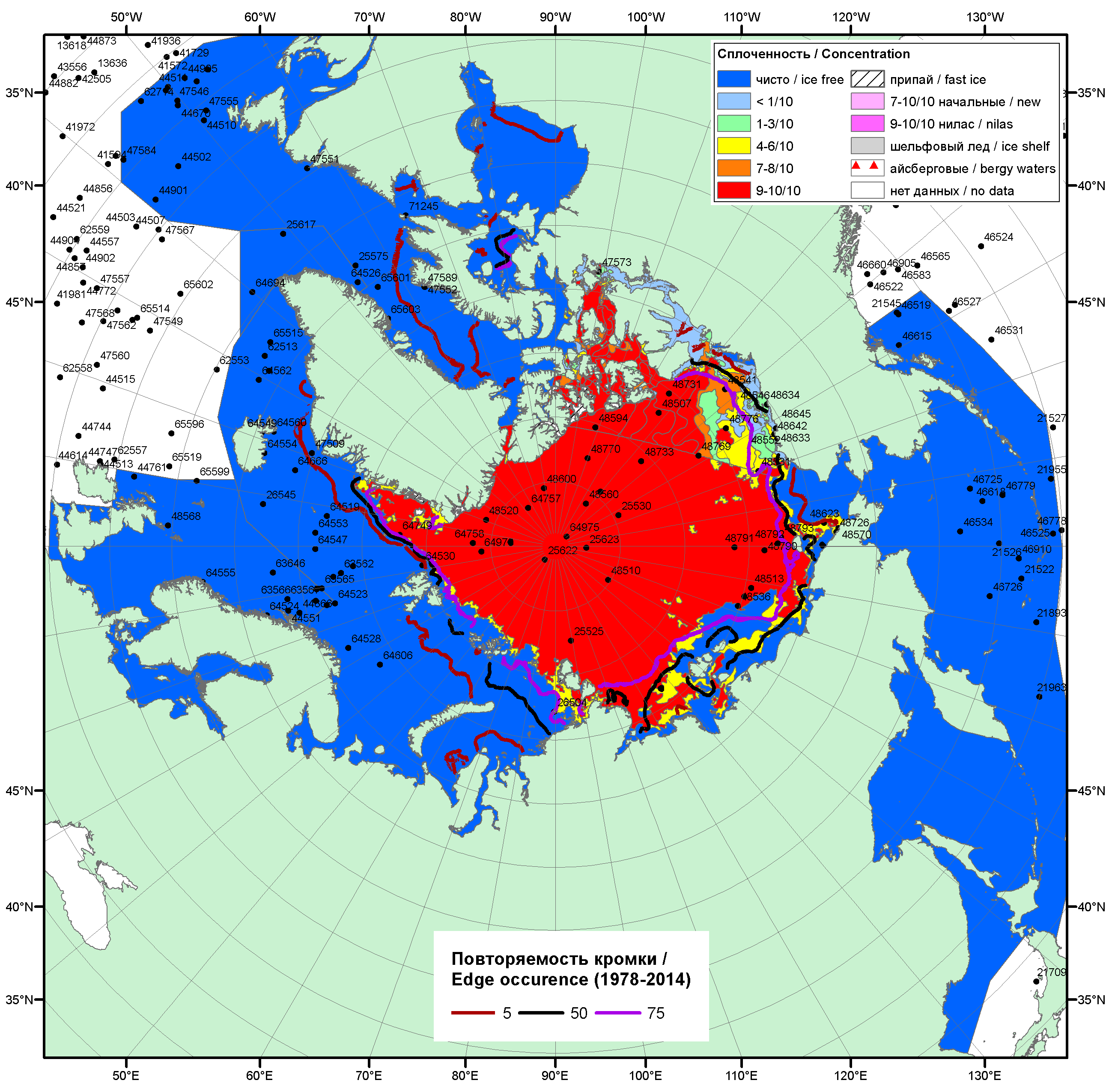 Рисунок 1а – Обзорная ледовая карта СЛО за 25.07 - 02.08.2016 г. на основе ледового анализа ААНИИ (02.08), Канадской ледовой службы (25.07), Национального ледового центра США (28.07) положение метеорологический дрейфующих буев IABP и Argos на 02.0.2016T1200+00 и 8повторяемость кромки за 26-31.07 за период 1979-2014 гг. по наблюдениям SSMR-SSM/I-SSMIS (алгоритм NASATEAM).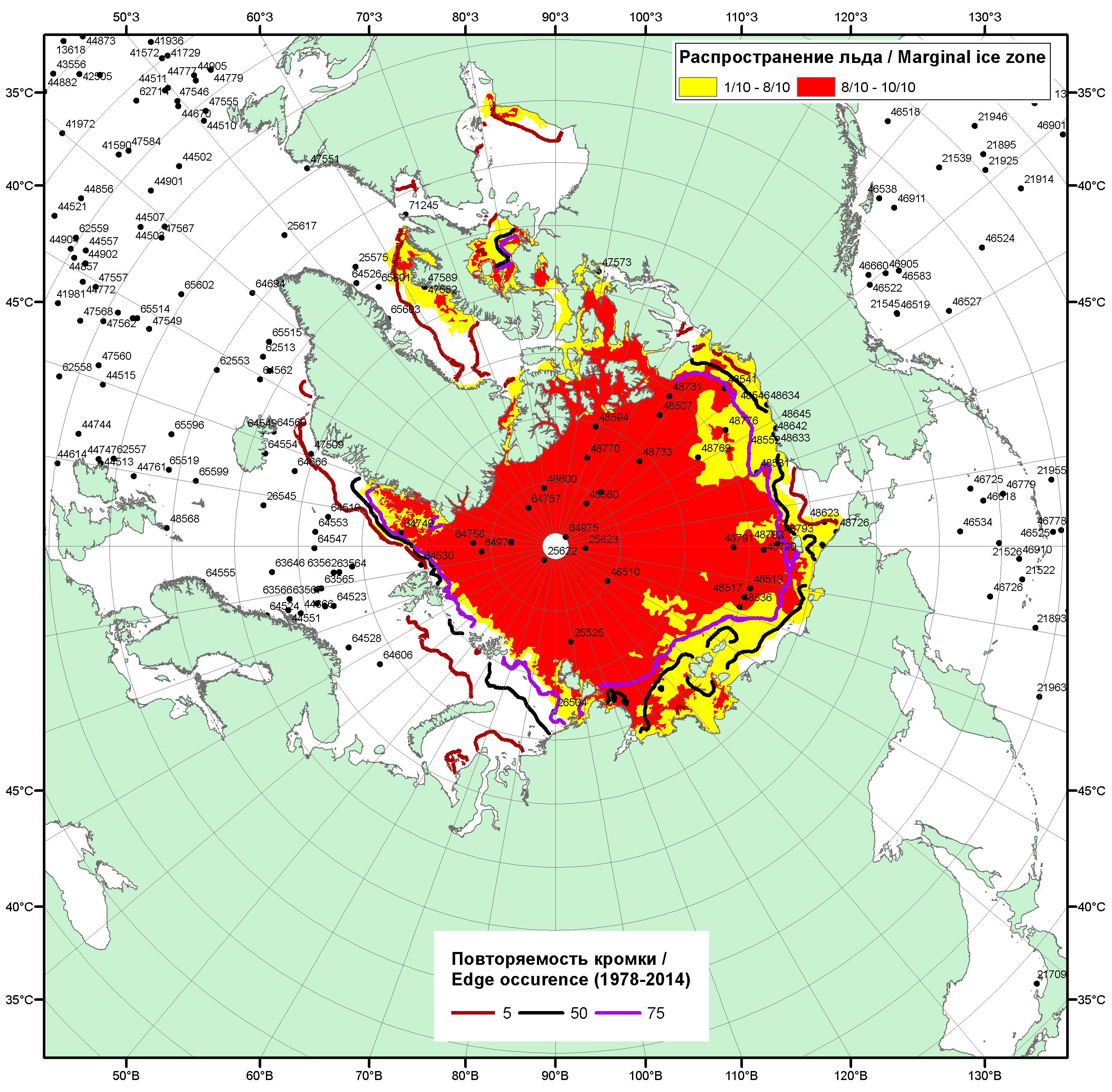 Рисунок 1б – Положение кромки льда и зон разреженных (<8/10) и сплоченных (≥8/10) льдов СЛО за 01.08.2016 г. на основе ледового анализа Национального Ледового Центра США, положение метеорологический дрейфующих буев IABP и Argos на 02.08.2016T1200+00 и повторяемость кромки за 01-05.08 за период 1979-2014 гг. по наблюдениям SSMR-SSM/I-SSMIS (алгоритм NASATEAM)/Рисунок 2 – Обзорная ледовая карта СЛО за 25.07 - 02.08.2016 г. и аналогичные периоды 2007-2015 гг. на основе ледового анализа ААНИИ, Канадской ледовой службы и Национального ледового центра США.Рисунок 3 – Поля распределения средневзвешенной толщины льда на основе совместной модели морского льда – океана ACNFS (HYCOM/NCODA/CICE) 01.08 за 2011-2016 гг. Таблица 1 – Динамика изменения значений ледовитости по сравнению с предыдущей неделей для морей Северной полярной области за 25.07 – 31.07.2016 г. по данным наблюдений SSMR-SSM/I-SSMISТаблица 2 - Медианные значения ледовитости для Северной полярной области, 3-х меридиональных секторов и моря СМП за текущие 30 и 7-дневные интервалы и её аномалии от 2011-2015 гг. и интервалов 2006-2016 гг. и 1978-2016 гг. по данным наблюдений SSMR-SSM/I-SSMIS, алгоритмы NASATEAMСеверная полярная областьСектор 45°W-95°E (Гренландское - Карское моря)Сектор 95°E-170°W (моря Лаптевых - Чукотское, Берингово, Охотское)Сектор 170°W-45°W (море Бофорта и Канадская Арктика)Северный Ледовитый океанМоря СМП (моря Карское-Чукотское)Таблица 3 – Экстремальные и средние значения ледовитости для Северной полярной области, 3 меридиональных секторов и моря СМП за текущий 7-дневный интервал по данным наблюдений SSMR-SSM/I-SSMIS, алгоритмы NASATEAMСеверная полярная областьСектор 45°W-95°E (Гренландское - Карское моря)Сектор 95°E-170°W (моря Лаптевых - Чукотское, Берингово, Охотское)Сектор 170°W-45°W (море Бофорта и Канадская Арктика)Северный Ледовитый океанМоря СМП (моря Карское-Чукотское)Рисунок 4 – Ежедневные оценки сезонного хода ледовитости для Северной Полярной Области и трех меридиональных секторов за период 26.10.1978 - 31.07.2016 по годам на основе расчетов по данным SSMR-SSM/I-SSMIS, алгоритмы NASATEAM: а) Северная полярная область, б) сектор 45°W-95°E (Гренландское – Карское моря), в) сектор 95°E-170°W (моря Лаптевых – Чукотское и Берингово, Охотское), г) сектор 170°W-45°W (море Бофорта и Канадская Арктика), д) Северный Ледовитый океан, е) Северный морской путь (Карское - Чукотское моря).Рисунок 5 – Медианные распределения сплоченности льда за текущие 7 и 30-дневные промежутки и её разности относительно медианного распределения за те же месяца за периоды 1979-2016 (центр) и 2006-2016 гг. (справа) на основе расчетов по данным SSMR-SSM/I-SSMIS, алгоритмы NASATEAM.Южный океан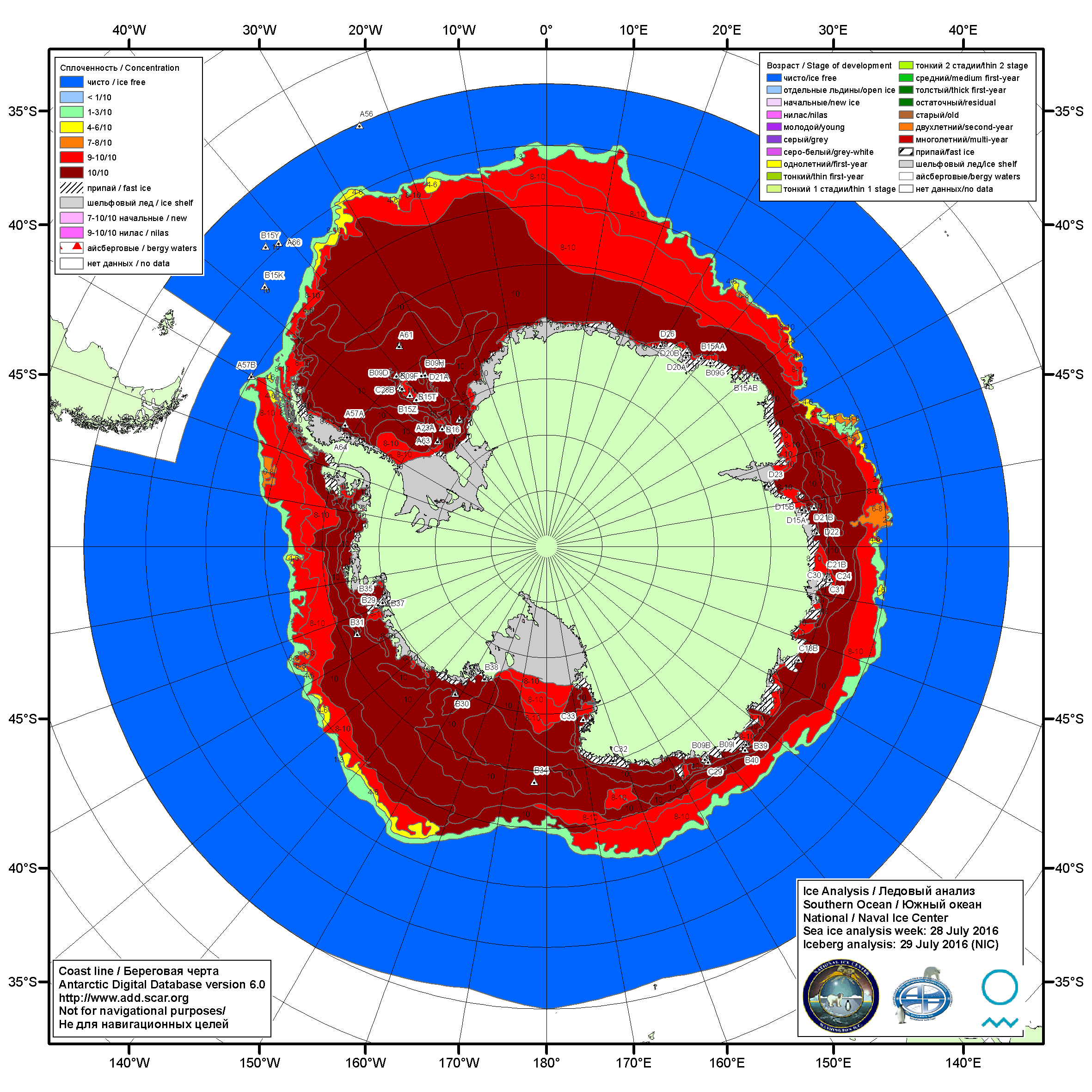 Рисунок 6а – Ледовая карта Южного океана (цветовая окраска по общей сплоченности) и расположение крупных айсбергов на основе информации совместного ледового анализа НЛЦ США, ААНИИ и НМИ (Норвегия) за 28.07.2016.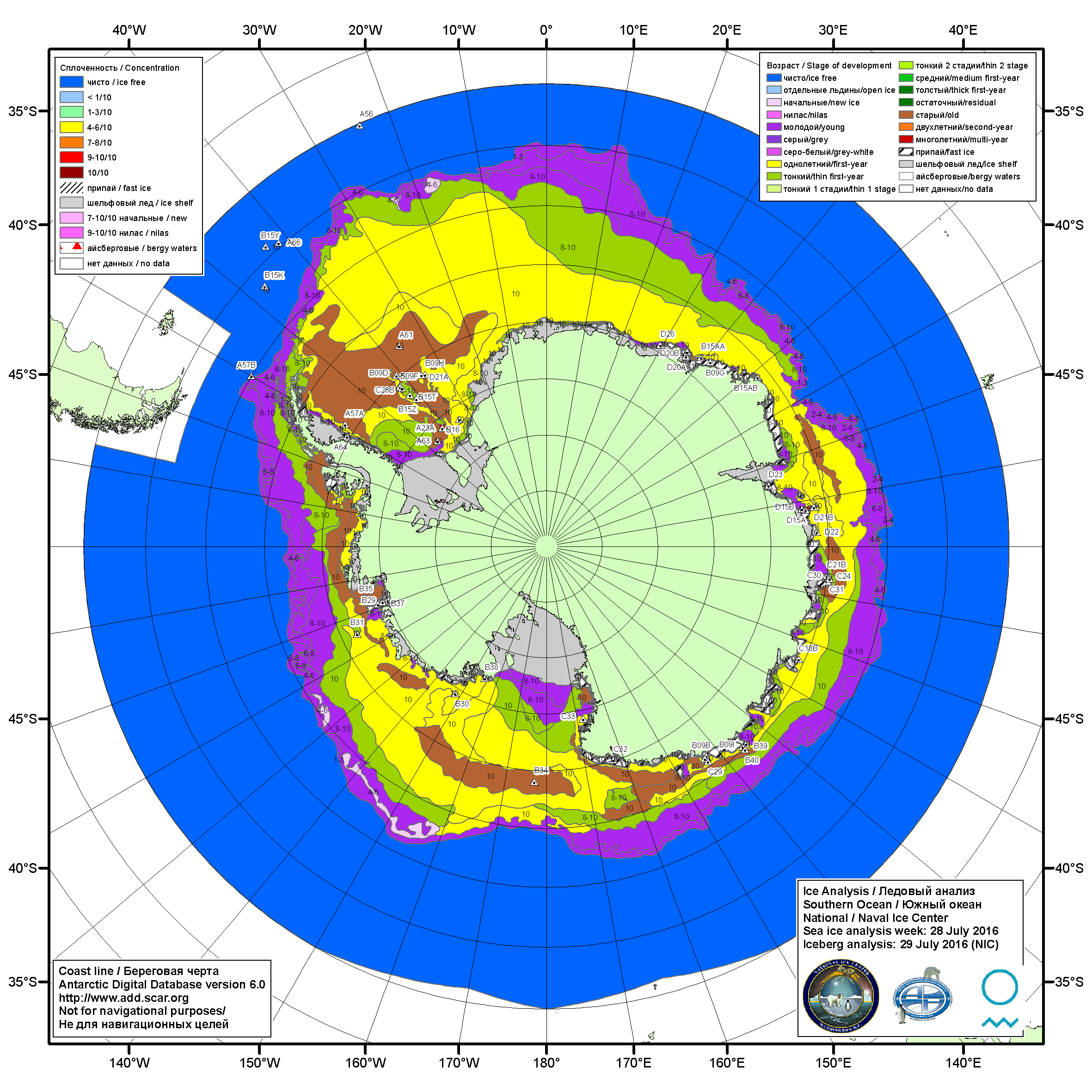 Рисунок 6б – Ледовая карта Южного океана (цветовая окраска по возрасту) и расположение крупных айсбергов на основе информации совместного ледового анализа НЛЦ США, ААНИИ и НМИ (Норвегия) за 28.07.2016.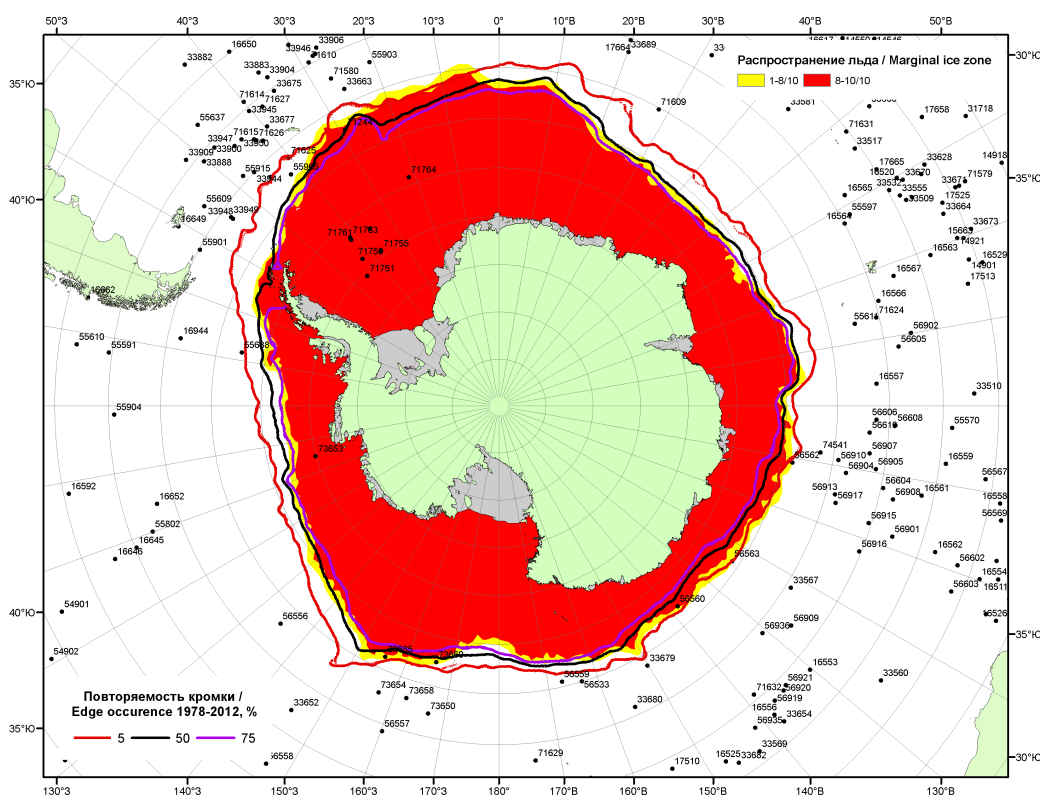 Рисунок 6в – Положение кромки льда и зон разреженных (<8/10) и сплоченных (≥8/10) льдов Южного океана за 01.08.2016 г. на основе ледового анализа Национального Ледового Центра США, положение метеорологический дрейфующих буев IABP и Argos на 02.08.2016T1200+00 и повторяемость кромки за 01-05.08 за период 1979-2014 гг. по наблюдениям SSMR-SSM/I-SSMIS (алгоритм NASATEAM)Рисунок 7 – Ежедневные оценки сезонного хода ледовитости Южного Океана и меридиональных секторов за период 26.10.1978 –31.07.2016 по годам на основе расчетов по данным SSMR-SSM/I-SSMIS, алгоритм NASATEAM: а) Южный Океан, б) Атлантический сектор (60°W-30°E, море Уэдделла), в) Индоокеанский сектор (30°E-150°E, моря Космонавтов, Содружества, Моусона), г) Тихоокеанский сектор (150°E-60°W, моря Росса, Беллинсгаузена) Рисунок 8 – Медианные распределения общей сплоченности льда за текущие 7 и 30-дневные промежутки (слева) и её разности относительно медианного распределения за тот же месяц за периоды 1978-2016 (центр) и 2006-2016 гг. (справа) на основе расчетов по данным SSMR-SSM/I-SSMIS, алгоритм NASATEAMТаблица 4 – Динамика изменения значений ледовитости по сравнению с предыдущей неделей для морей Южного океана за 25.07-31.07.2016 г. по данным наблюдений SSMR-SSM/I-SSMISТаблица 5 - Медианные значения ледовитости для Южного океана и 3 меридиональных секторов за текущие 30 и 7-дневные интервалы и её аномалии от 2011-2015 гг. и интервалов 2006-2016 гг. и 1978-2016 гг. по данным наблюдений SSMR-SSM/I-SSMIS, алгоритм NASATEAMЮжный ОкеанАтлантический сектор (60°W-30°E, море Уэдделла)Индоокеанский сектор (30°E-150°E, моря Космонавтов, Содружества, Моусона)Тихоокеанский сектор (150°E-60°W, моря Росса, Беллинсгаузена)Таблица 6 – Экстремальные значения ледовитости для Южного океана и 3 меридиональных секторов за текущий 7-дневный интервал по данным наблюдений SSMR-SSM/I-SSMIS, алгоритм NASATEAMЮжный ОкеанАтлантический сектор (60°W-30°E, море Уэдделла)Индоокеанский сектор (30°E-150°E, моря Космонавтов, Содружества, Моусона)Тихоокеанский сектор (150°E-60°W, моря Росса, Беллинсгаузена)Приложение 1 – Статистические значения ледовитостей по отдельным акваториям Северной Полярной Области и Южного океанаТаблица 7 – Средние, аномалии среднего и экстремальные значения ледовитостей для Северной полярной области и её отдельных акваторий за текущие 7-дневный (неделя) и 30-дневный промежутки времени по данным наблюдений SSMR-SSM/I-SSMIS, алгоритм NASATEAM за период 1978-2016 гг.25-31.0701-31.07Таблица 8 – Средние, аномалии среднего и экстремальные значения ледовитостей для Южного океана и его отдельных акваторий за текущие 7-дневный (неделя) и 30-дневный промежутки времени по данным наблюдений SSMR-SSM/I-SSMIS, алгоритм NASATEAM за период 1978-2016 гг.25-31.0701-31.07Таблица 9 – Динамика изменения значений ледовитости по сравнению с предыдущей неделей для морей Северной полярной области и Южного океана за текущий 7-дневный (неделя) промежуток времени по данным наблюдений SSMIS25-31.0725-31.0725-31.0725-31.0725-31.0725-31.0725-31.07Характеристика исходного материала и методика расчетовДля иллюстрации ледовых условий Арктического региона представлены совмещенные региональные карты ААНИИ, ГМЦ России, ледовой службы Германии (BSH), Канадской ледовой службы – КЛС и Национального ледового центра США - НЛЦ. Совмещение карт выполнено путем перекрытия слоев (ААНИИ, слой #1), (региональная карта НЛЦ, слой #1), (ГМЦ России, слой #1), (BSH, слой #1) -> (КЛС, слой #2)  –> (обзорная карта НЛЦ, слой #3). Как результат, карты ААНИИ характеризуют ледовые условия морей Гренландского…Бофорта и Охотского, карты ГМЦ России – Азовского, Каспийского и Белого, карты НЛЦ – Берингова моря, карты BSH – Балтийского карты КЛС - морей Бофорта, Канадского архипелага, Баффина, Девисова пролива, Лабрадор, Св. Лаврентия, а НЛЦ - Арктического Бассейна, Линкольна,  южной части Гренландского моря, а также в летний период – моря Бофорта, Чукотское и Берингово (при этом полный охват карт НЛЦ – вся акватория СЛО и субполярные моря). Для построения совмещенных карт используется архив данных в обменном формате ВМО СИГРИД3 Мирового центра данных по морскому льду (МЦД МЛ). В пределах отдельного срока выборка карт из архива проводилась по критериям близости карт к сроку выпуска карты ААНИИ с максимальным интервалом времени между картами до 7 суток (день недели выпуска карт ААНИИ и ГМЦ России– каждая среда, BSH – каждый понедельник, КЛС – каждый вторник, НЛЦ – 1 раз в 2 недели по вторникам для циркумполярных карт и понедельник – четверг для региональных карт). Для иллюстрации полей толщин льда СЛО использованы ежедневные данные по распределению средневзвешенной толщины льда численной модели ACNFS. Численная модель ACNFS имеет пространственное разрешение 1/12° и является совместной моделью морского льда – океана диагностики и краткосрочного прогнозирования состояния ледяного покрова  всех акваторий Северного полушария севернее 40 с.ш. В модели ACNFS используется ледовый блок CICE (Hunke and Lipscomb, 2008), совмещенный с  моделью океана HYCOM (Metzger et al., 2008, 2010). Атмосферный форсинг включает поля приземных метеопараметров и радиационного баланса поверхности. Исходная ледовая информация, используемая для расчетов по модели, включают данные альтиметра, ТПО, сплоченность, профиля температуры и солёности воды.Для иллюстрации ледовых условий Южного океана, а также Северной Полярной области за последние сутки используются ежедневные циркумполярные ледовые информационные продукты НЛЦ США по оценке расположения кромки льда и ледяных массивов - MIZ (Marginal Ice Zone). Для цветовой окраски карт использован стандарт ВМО (WMO/Td. 1215) для зимнего (по возрасту) и летнего (по общей сплоченности) периодов. Следует также отметить, что в зонах стыковки карт ААНИИ, ГМЦ России, КЛС и НЛЦ наблюдается определенная несогласованность границ и характеристик ледовых зон вследствие ряда различий в ледовых информационных системах подготавливающих служб (карты для Балтийского моря представлены только BSH или ААНИИ). Однако, данная несогласованность несущественна для целей интерпретации ледовых условий в рамках настоящего обзора. Для получения оценок ледовитости (extent) и приведенной ледовитости – площади льда (area) отдельных секторов, морей, частей морей Северной полярной области и Южного океана и климатического положения кромок заданной повторяемости на основе данных спутниковых систем пассивного микроволнового зондирования SSMR-SSM/I-SSMIS-AMSR2 в МЦД МЛ ААНИИ принята следующая технология расчетов:источник данных – архивные (Cavalieri et al., 2008, Meier et al., 2006) и квазиоперативные (Maslanik and Stroeve, 1999) c задержкой 1-2 дня ежедневные матрицы (поля распределения) оценок общей сплоченности Северной (севернее 45° с.ш.) и Южной (южнее 50° с.ш.) Полярных областей на основе обработанных по алгоритму NASATEAM данных многоканальных микроволновых радиометров SSMR-SSM/I-SSMIS ИСЗ NIMBUS-7 и DMSP за период с 26.10.1978 г. по настоящий момент времени, копируемые с сервера НЦДСЛ;источник данных – ежедневные матрицы (поля распределения) оценок общей сплоченности Северной и Южной полярной областей на основе обработанных по алгоритму Bootstrap данных многоканального микроволнового радиометра AMSR2 ИСЗ GCOM-W1(SHIZUKU) за период с 01.07.2012 г. по настоящий момент времени, предоставленные Японским космическим агентством (provided by JAXA);область расчета – Северная и Южная Полярные области и их регионы с использованием масок океан/суша НЦДСЛ (http://nsidc.org/data/polar_stereo/tools_masks.html);границы используемых масок расчета отдельных меридиональных секторов, морей, частей морей Северной полярной области и Южного океана представлены на рисунках П1 – П2, не совпадают с используемыми в НЦДСЛ масками для отдельных акваторий Мирового океана и основаны на номенклатуре ААНИИ для морей Евразийского шельфа (Гренландское - Чукотское), Атласе Северного ледовитого океана (1980) и Атласе океанов (1980) издательства ГУНИО МО.вычислительные особенности расчета – авторское программное обеспечение ААНИИ с сохранением точности расчетов и оценке статистических параметров по гистограмме распределения и свободно-распространяемое программное обеспечение GDAL для векторизации полей климатических параметров;Исходная информация в формате ВМО СИГРИ3 доступна на сервере МЦД МЛ по адресам http://wdc.aari.ru/datasets/d0004 (карты ААНИИ), http://wdc.aari.ru/datasets/d0031 (карты КЛС), http://wdc.aari.ru/datasets/d0032 (карты НЛЦ), ), http://wdc.aari.ru/datasets/d0033  (карты ГМЦ России) и ), http://wdc.aari.ru/datasets/d0035 (карты BSH).   В графическом формате PNG совмещенные карты ААНИИ-КЛС-НЛЦ доступны по адресу http://wdc.aari.ru/datasets/d0040. Результаты расчетов ледовитости Северной, Южной полярных областей, их отдельных меридиональных секторов, морей и частей морей доступны на сервере МЦД МЛ ААНИИ в каталогах соответственно http://wdc.aari.ru/datasets/ssmi/data/north/extent/ и http://wdc.aari.ru/datasets/ssmi/data/south/extent/.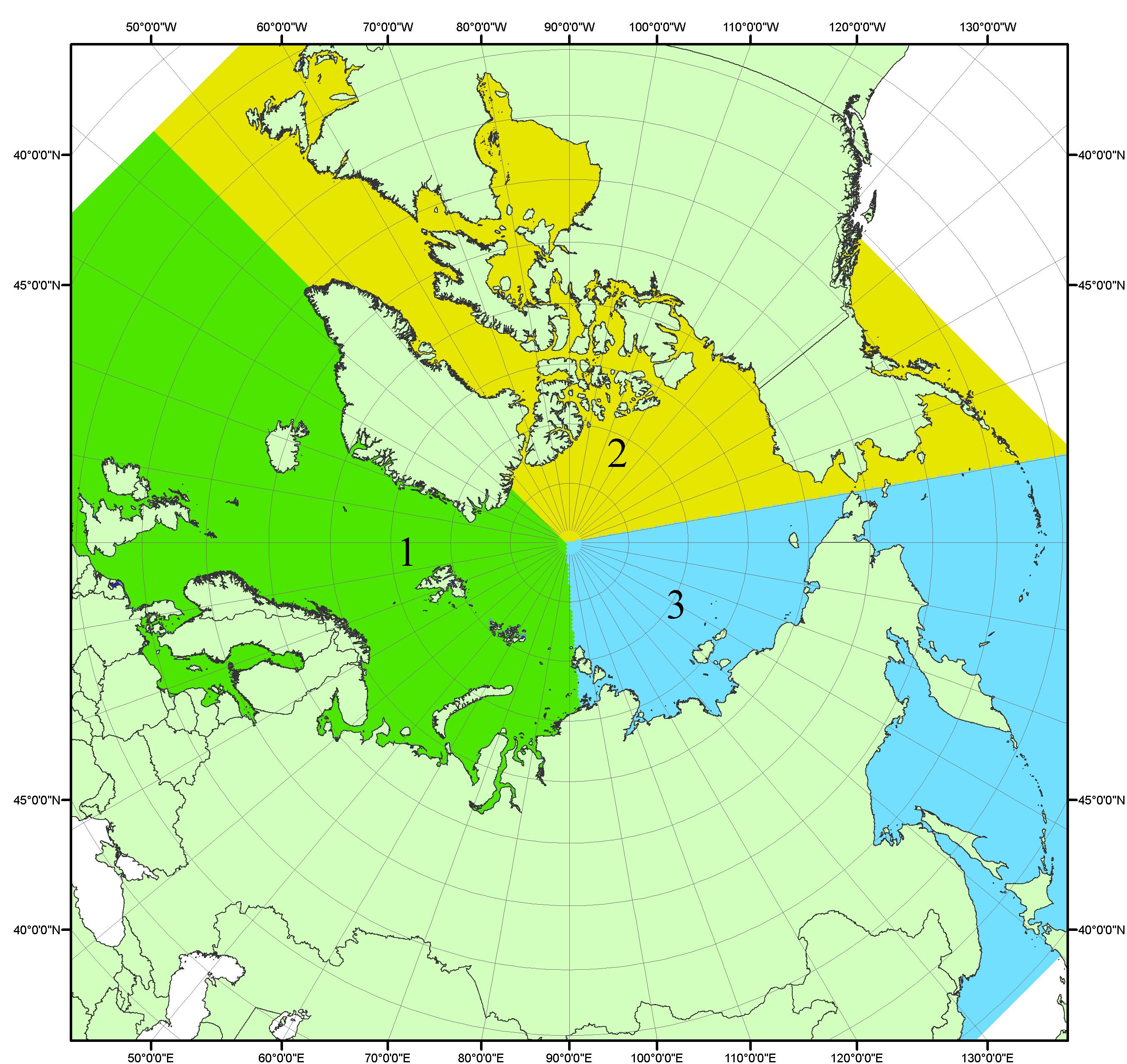 Рисунок П1 – Секторальное деление северной полярной области. 1 - Сектор 45°W-95°E (Гренландское - Карское моря); 2 - Сектор 170°W-45°W (море Бофорта и Канадская Арктика); 3 - Сектор 95°E-170°W (моря Лаптевых - Чукотское, Берингово, Охотское, Японское)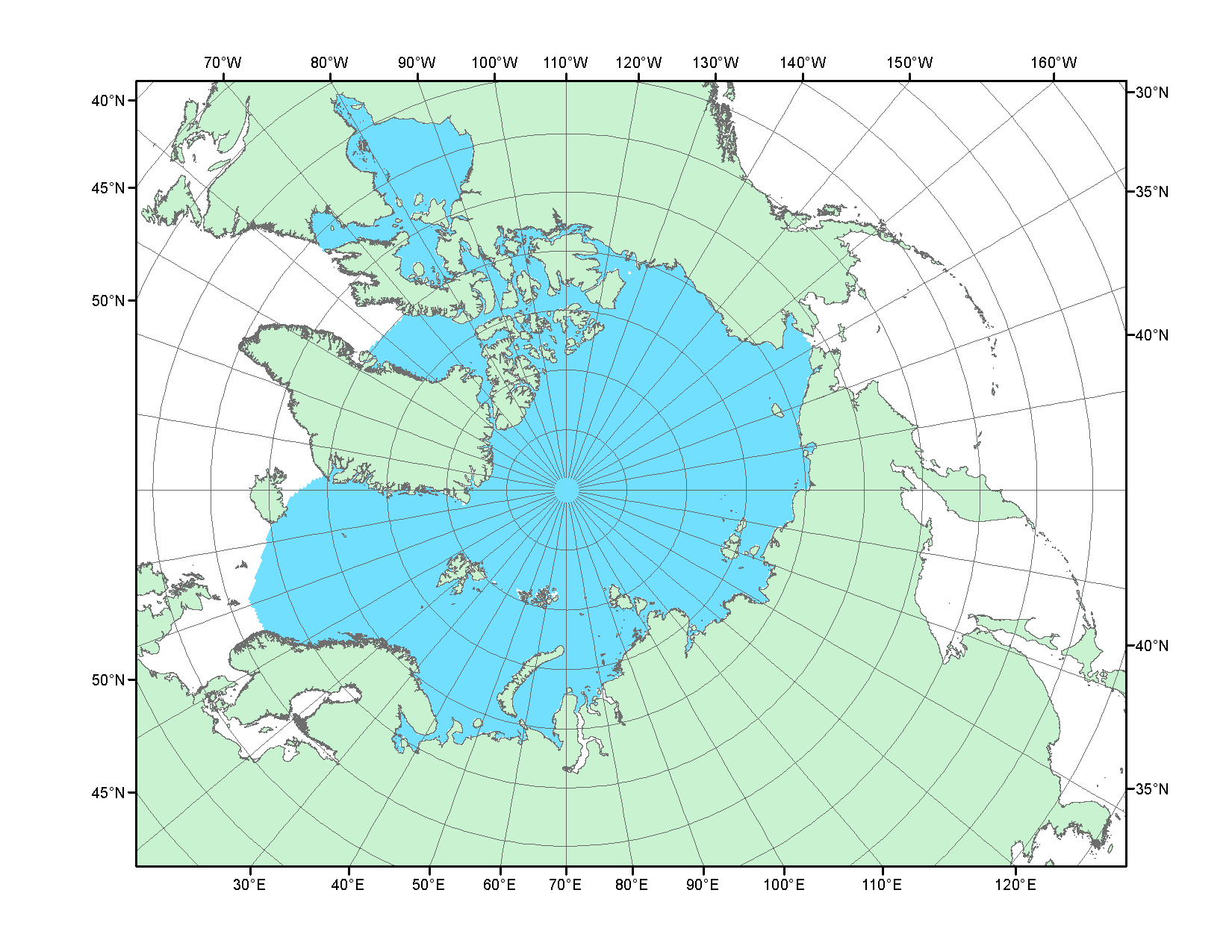 Рисунок П2 – Северный ледовитый океан в официальных границах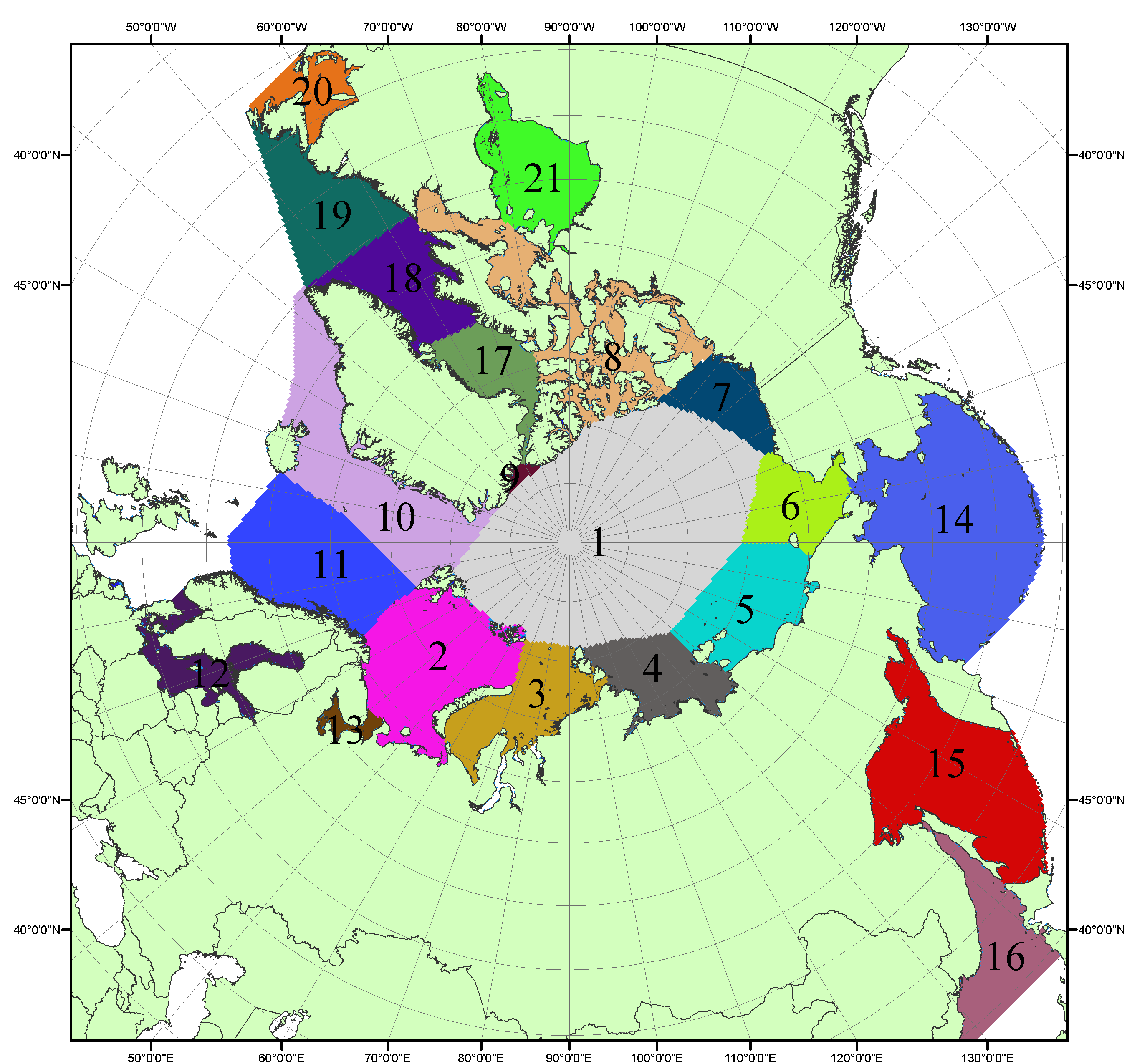 Рисунок П3 – Моря северной полярной области. 1 – Арктический бассейн; 2- Баренцево море; 3 – Карское море; 4 – море Лаптевых; 5 - Восточно-Сибирское море; 6 – Чукотское море; 7 – море Бофорта; 8 – Канадский архипелаг; 9 – море Линкольна; 10 – Гренландское море; 11 – Норвежское море; 12 – Балтийское море; 13 – Белое море; 14 – Берингово море; 15 – Охотское море; 16 – Японское море; 17 – море Баффина; 18 – Дейвисов пролив; 19 – море Лабрадор; 20 – залив Святого Лаврентия; 21 – Гудзонов залив.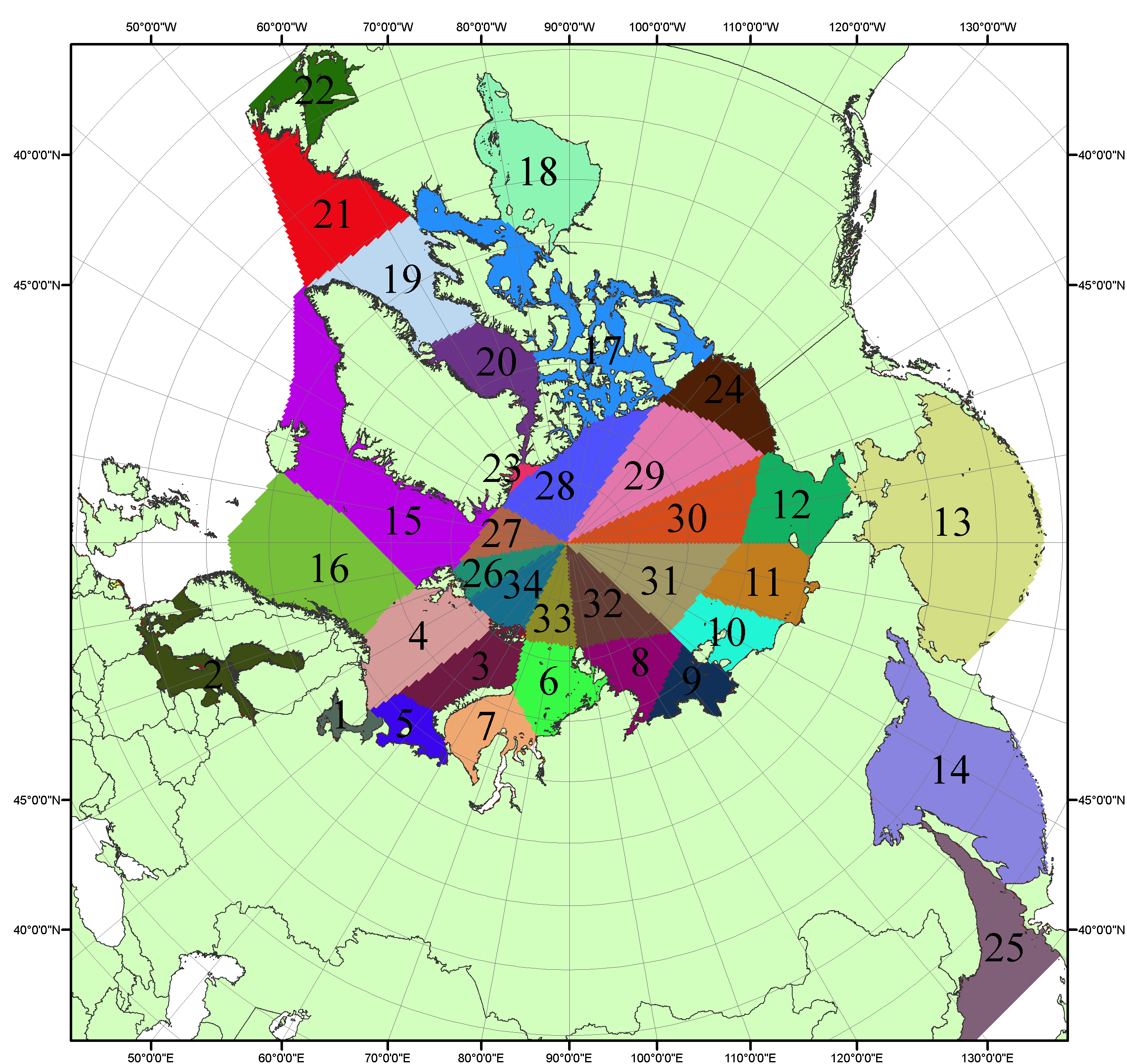 Рисунок П4 – Сектора и моря северной полярной области. 1 - Белое море; 2- Балтийское море; 3 – Баренцево море (СВ); 4 – Баренцево море (З); 5 - Баренцево море (ЮВ); 6 – Карское море (СВ); 7 – Карское море (ЮЗ); 8 – море Лаптевых (В); 9 – море Лаптевых (З); 10 – Восточно-Сибирское море (З); 11 – Восточно-Сибирское море (В); 12 –Чукотское море; 13 –Берингово море; 14 – Охотское море; 15 –Гренландское море; 16 – Норвежское море; 17 – Канадский архипелаг; 18 – Гудзонов залив; 19 – Дейвисов пролив; 20 - море Баффина; 21 – море Лабрадор; 22 - залив Святого Лаврентия; 23 - море Линкольна; 24 - море Бофорта; 25 - Японское море; 26 - сектор АО (30°з.д. – 10°в.д.); 27 – сектор АО (10°в.д. – 30°в.д.); 28 - сектор АО (30°в.д. – 65°в.д.); 29 - сектор АО (65°в.д. – 96°в.д.);30 - сектор АО (96°в.д. – 140°в.д.);31 - сектор АО (140°в.д. – 180°в.д.); 32 - сектор АО (180°в.д. – 156°з.д.); 33 - сектор АО (156°з.д. – 123°з.д.); 34 - сектор АО (123°з.д. – 30°з.д.).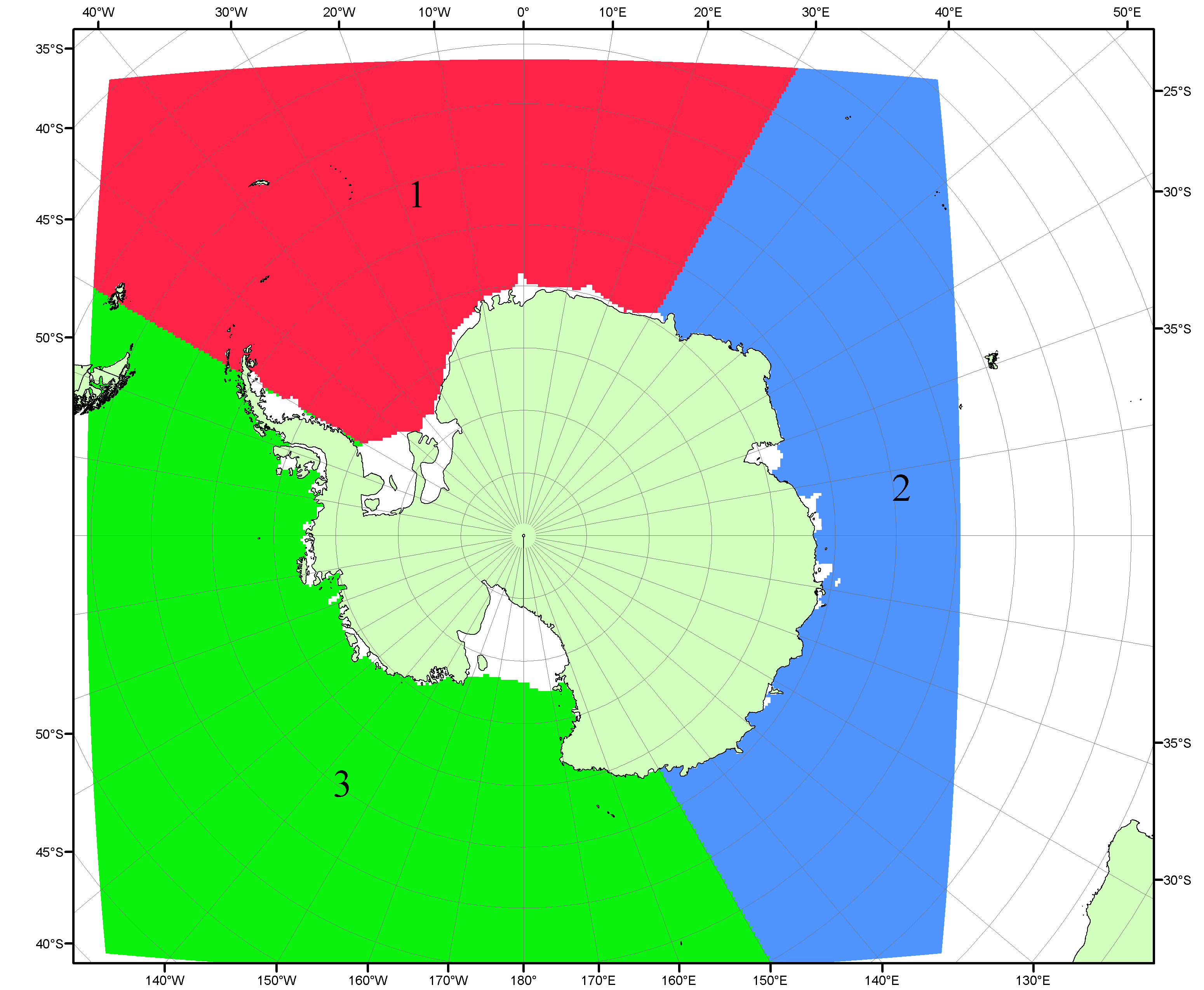 Рисунок П5 – Секторальное деление Южного океана. 1 - Атлантический сектор (60°W-30°E, море Уэдделла); 2 - Индоокеанский сектор (30°E-150°E, моря Космонавтов, Содружества, Моусона); 3 - Тихоокеанский сектор (150°E-60°W, моря Росса, Беллинсгаузена)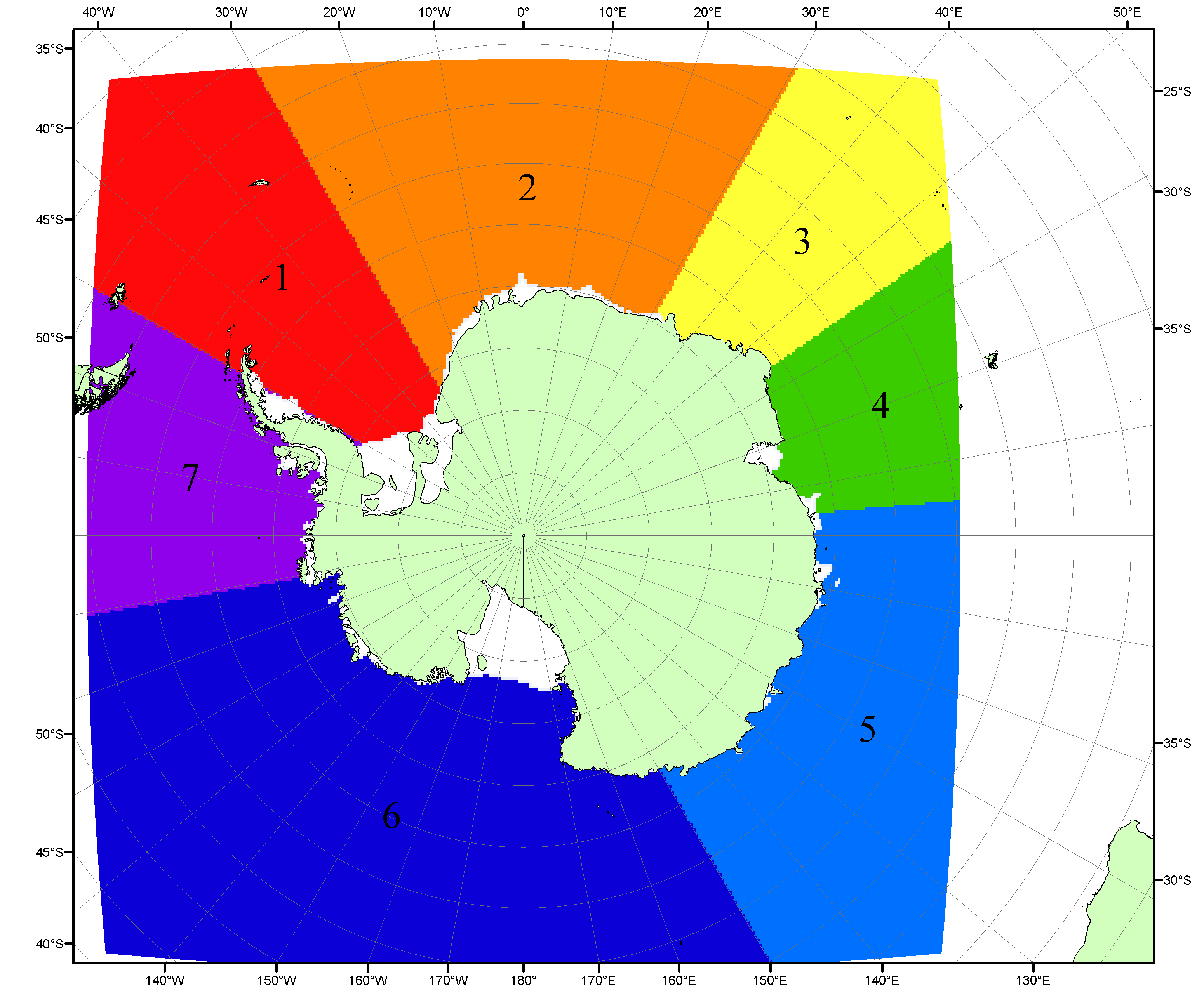 Рисунок П6 – Моря Южного океана. 1 – Западная часть моря Уэдделла; 2- Восточная часть моря Уэдделла; 3 – Море Космонавтов; 4 – море Содружества; 5 – море Моусона; 6 – море Росса; 7 – Море Беллинсгаузена.Список источников1. Атлас океанов. Северный Ледовитый океан. – 1980. М: Изд. ГУНИО МО СССР ВМФ – 184 с.2. Атлас океанов. Термины. Понятия. Справочные таблицы. - Изд. ВМФ МО СССР.-1980.3. Границы океанов и морей. – 1960. Л.: Изд. ГУНИО ВМФ. – 51 с.4. Andersen, S., R. Tonboe, L. Kaleschke, G. Heygster, and L. T. Pedersen, Intercomparison of passive microwave sea ice concentration retrievals over the high-concentration Arctic sea ice.// J. Geophys. Res. – 2007. – Vol. 112. C08004, doi:10.1029/2006JC003543.5. Cavalieri, D., C. Parkinson, P. Gloersen, and H. J. Zwally. 1996, updated 2008. Sea Ice Concentrations from Nimbus-7 SMMR and DMSP SSM/I Passive Microwave Data, [1978.10.26 – 2007.12.31]. Boulder, Colorado USA: National Snow and Ice Data Center. Digital media.6. Meier, W., F. Fetterer, K. Knowles, M. Savoie, M. J. Brodzik. 2006, updated quarterly. Sea Ice Concentrations from Nimbus-7 SMMR and DMSP SSM/I Passive Microwave Data, [2008.01.01 – 2008.03.25]. Boulder, Colorado USA: National Snow and Ice Data Center. Digital media.7. Maslanik, J., and J. Stroeve. 1999, updated daily. Near-Real-Time DMSP SSM/I-SSMIS Daily Polar Gridded Sea Ice Concentrations, [2008.03.26 – present moment]. Boulder, Colorado USA: National Snow and Ice Data Center. Digital media.8. Ice Chart Colour Code Standard. - JCOMM Technical Report Series No. 24, 2004, WMO/TD-No.1215. (http://jcomm.info/index.php?option=com_oe&task=viewDocumentRecord&docID=4914)9. JAXA GCOM-W1 ("SHIZUKU") Data Providing Service - http://gcom-w1.jaxa.jp/index.html 10. ACNFS on Internet - http://www7320.nrlssc.navy.mil/hycomARC 11. Posey, P.G., E.J. Metzger, A.J. Wallcraft, O.M Smedstad and M.W. Phelps, 2010: Validation of the 1/12° Arctic Cap Nowcast/Forecast System (ACNFS). Naval Report NRL/MR/7320-10-9287, Stennis Space Center, MS.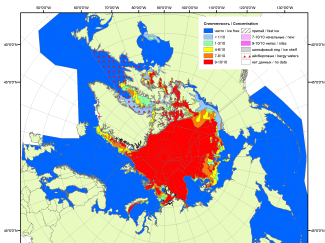 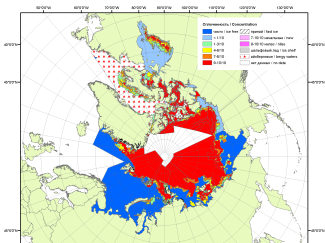 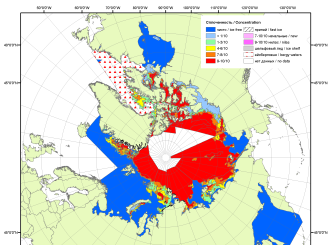 200720092010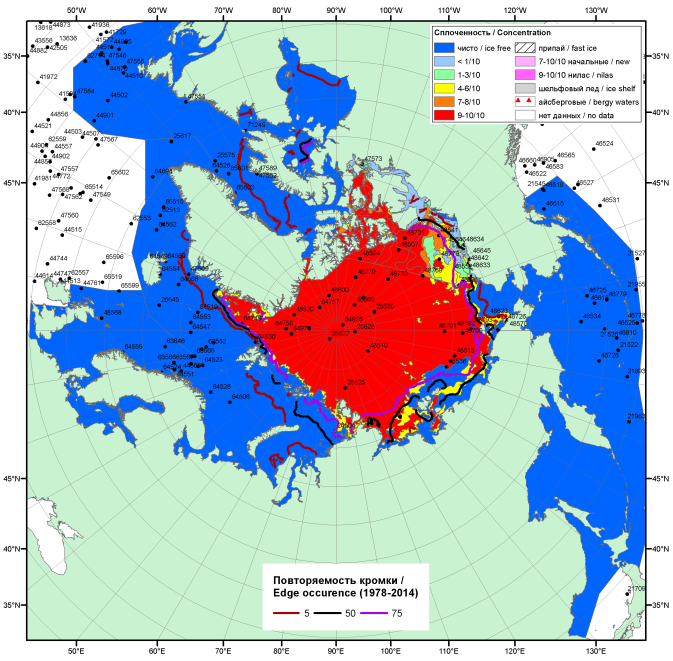 20162016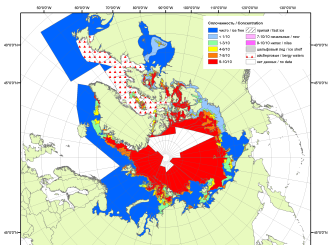 20162016201120162016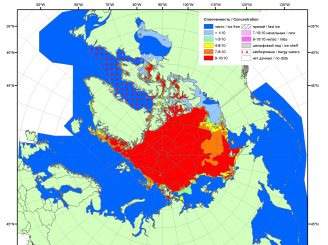 201620162012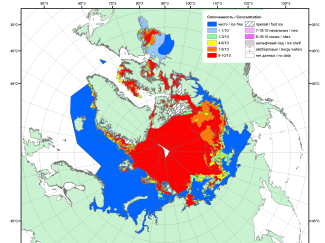 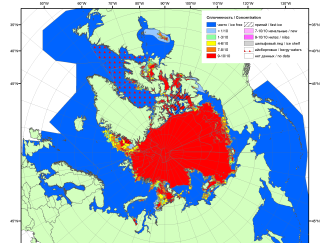 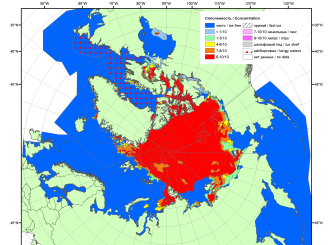 201520142013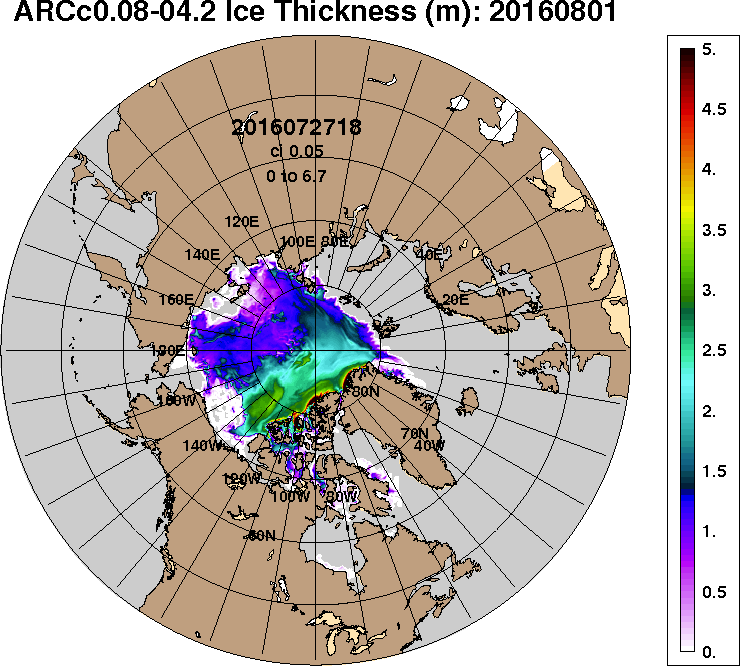 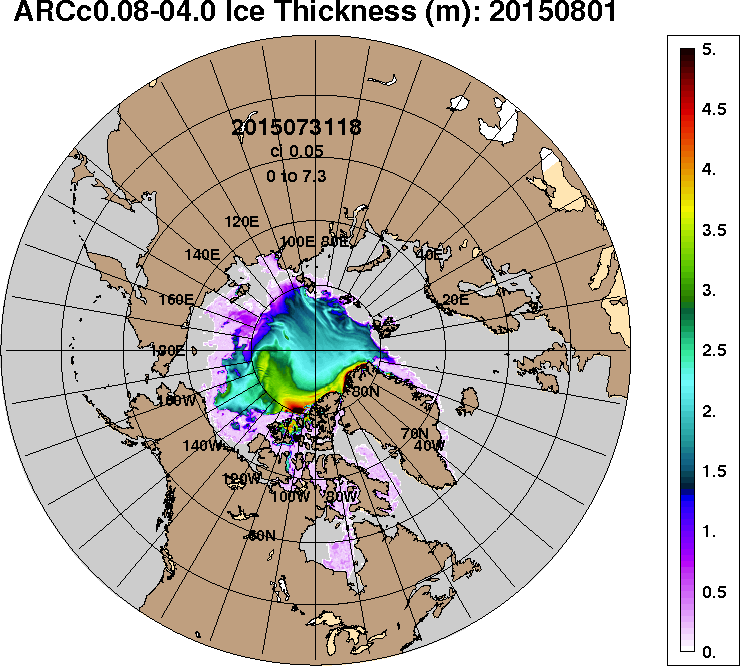 2016-08-012015-08-01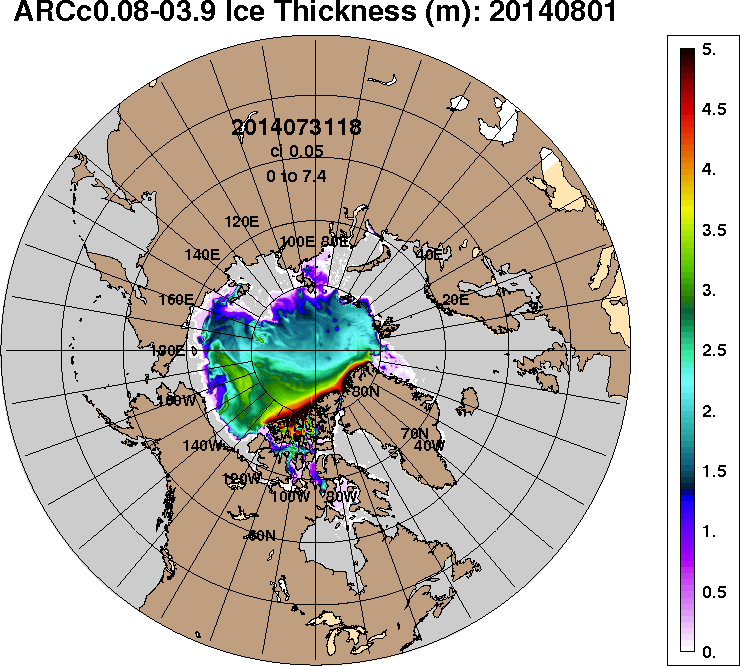 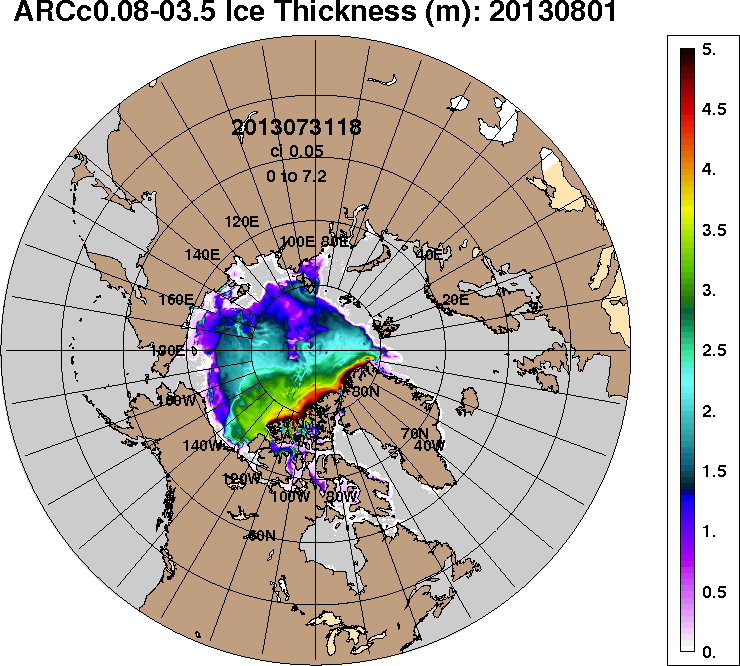 2014-08-012013-08-01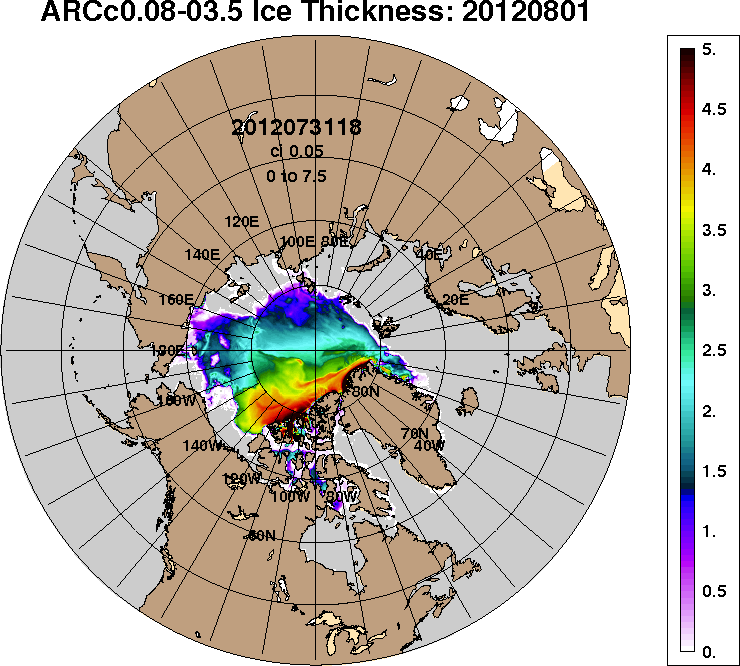 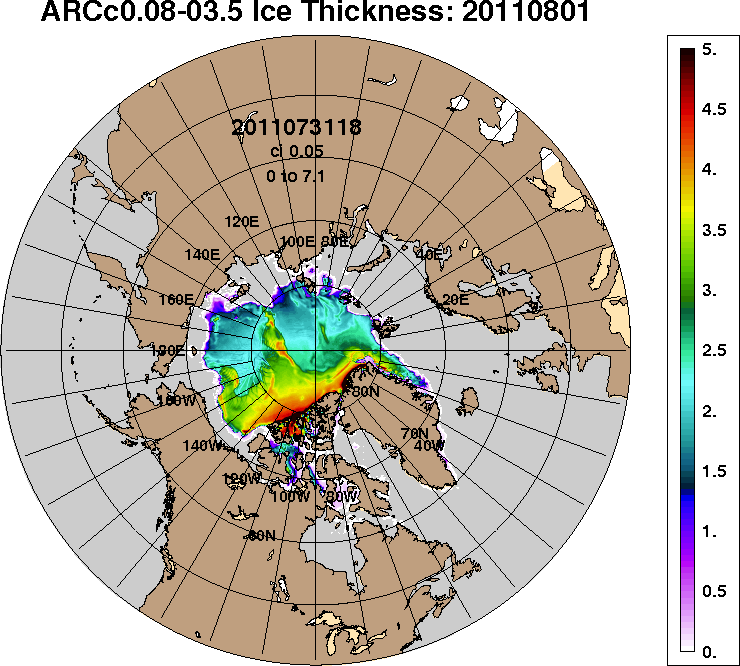 2012-08-012011-08-01РегионСеверная полярная областьСектор 45°W-95°E (Гренландское - Карское моря)Сектор 95°E-170°W (моря Лаптевых - Чукотское, Берингово, Охотское)Сектор 170°W-45°W (море Бофорта и Канадская Арктика)Северный Ледовитый океанМоря СМП (моря Карское-Чукотское)Разность-491.914.3-212.2-294.0-483.0-243.9тыс.кв.км/сут.-70.32.0-30.3-42.0-69.0-34.8МесяцS, тыс. км2Аномалии, тыс км2/%Аномалии, тыс км2/%Аномалии, тыс км2/%Аномалии, тыс км2/%Аномалии, тыс км2/%Аномалии, тыс км2/%Аномалии, тыс км2/%МесяцS, тыс. км22011 г2012 г2013 г2014 г2015 г2006-2016гг1978-2016гг01-31.078018.0182.4149.7-224.7-167.2-410.1-199.5-1312.401-31.078018.02.31.9-2.7-2.0-4.9-2.4-14.125-31.077062.0201.2240.6-169.1-240.5-85.5-101.3-1240.625-31.077062.02.93.5-2.3-3.3-1.2-1.4-14.9МесяцS, тыс. км2Аномалии, тыс км2/%Аномалии, тыс км2/%Аномалии, тыс км2/%Аномалии, тыс км2/%Аномалии, тыс км2/%Аномалии, тыс км2/%Аномалии, тыс км2/%МесяцS, тыс. км22011 г2012 г2013 г2014 г2015 г2006-2016гг1978-2016гг01-31.071374.6-536.7-277.2-282.6-665.0-438.0-435.7-893.601-31.071374.6-28.1-16.8-17.1-32.6-24.2-24.1-39.425-31.071308.4-425.8-125.4-17.7-440.4-224.0-245.9-654.825-31.071308.4-24.6-8.7-1.3-25.2-14.6-15.8-33.4МесяцS, тыс. км2Аномалии, тыс км2/%Аномалии, тыс км2/%Аномалии, тыс км2/%Аномалии, тыс км2/%Аномалии, тыс км2/%Аномалии, тыс км2/%Аномалии, тыс км2/%МесяцS, тыс. км22011 г2012 г2013 г2014 г2015 г2006-2016гг1978-2016гг01-31.072989.4481.1203.9146.0353.8350.8212.7-14.501-31.072989.419.27.35.113.413.37.7-0.525-31.072640.2511.9277.284.1327.9522.8225.0-113.425-31.072640.224.111.73.314.224.79.3-4.1МесяцS, тыс. км2Аномалии, тыс км2/%Аномалии, тыс км2/%Аномалии, тыс км2/%Аномалии, тыс км2/%Аномалии, тыс км2/%Аномалии, тыс км2/%Аномалии, тыс км2/%МесяцS, тыс. км22011 г2012 г2013 г2014 г2015 г2006-2016гг1978-2016гг01-31.073654.1238.0223.0-88.1144.0-323.023.6-404.301-31.073654.17.06.5-2.44.1-8.10.7-10.025-31.073113.4115.288.9-235.4-128.0-384.2-80.4-472.525-31.073113.43.82.9-7.0-3.9-11.0-2.5-13.2МесяцS, тыс. км2Аномалии, тыс км2/%Аномалии, тыс км2/%Аномалии, тыс км2/%Аномалии, тыс км2/%Аномалии, тыс км2/%Аномалии, тыс км2/%Аномалии, тыс км2/%МесяцS, тыс. км22011 г2012 г2013 г2014 г2015 г2006-2016гг1978-2016гг01-31.077757.0177.7123.1-199.4-250.3-271.1-218.1-1260.301-31.077757.02.31.6-2.5-3.1-3.4-2.7-14.025-31.076855.7168.5186.9-213.2-306.6-4.6-158.2-1241.325-31.076855.72.52.8-3.0-4.3-0.1-2.3-15.3МесяцS, тыс. км2Аномалии, тыс км2/%Аномалии, тыс км2/%Аномалии, тыс км2/%Аномалии, тыс км2/%Аномалии, тыс км2/%Аномалии, тыс км2/%Аномалии, тыс км2/%МесяцS, тыс. км22011 г2012 г2013 г2014 г2015 г2006-2016гг1978-2016гг01-31.071775.6457.6200.6-43.3-48.4320.636.3-443.801-31.071775.634.712.7-2.4-2.722.02.1-20.025-31.071365.5494.6287.418.162.2548.7145.7-453.225-31.071365.556.826.71.34.867.211.9-24.9МесяцМинимальное знач.Максимальное знач.Среднее знач.Медиана25-31.076549.431.07.20129807.925.07.19838302.68448.4МесяцМинимальное знач.Максимальное знач.Среднее знач.Медиана25-31.071280.131.07.20132725.025.07.19811963.11988.2МесяцМинимальное знач.Максимальное знач.Среднее знач.Медиана25-31.071801.431.07.20073254.925.07.19792753.62800.5МесяцМинимальное знач.Максимальное знач.Среднее знач.Медиана25-31.072745.031.07.20084505.225.07.19923585.93625.7МесяцМинимальное знач.Максимальное знач.Среднее знач.Медиана25-31.076399.231.07.20129438.625.07.19838097.08247.0МесяцМинимальное знач.Максимальное знач.Среднее знач.Медиана25-31.07677.131.07.20152615.825.07.19871818.61893.1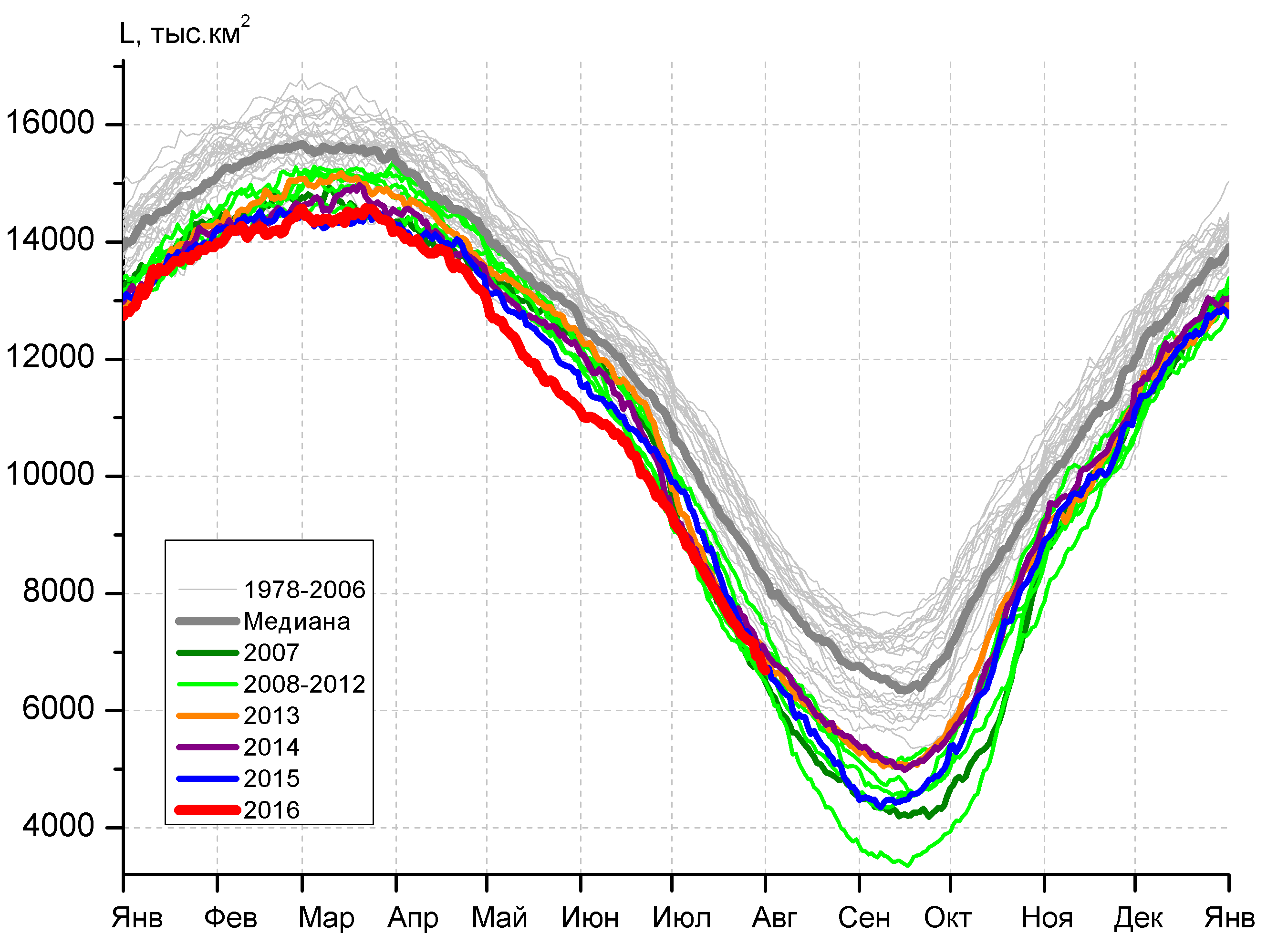 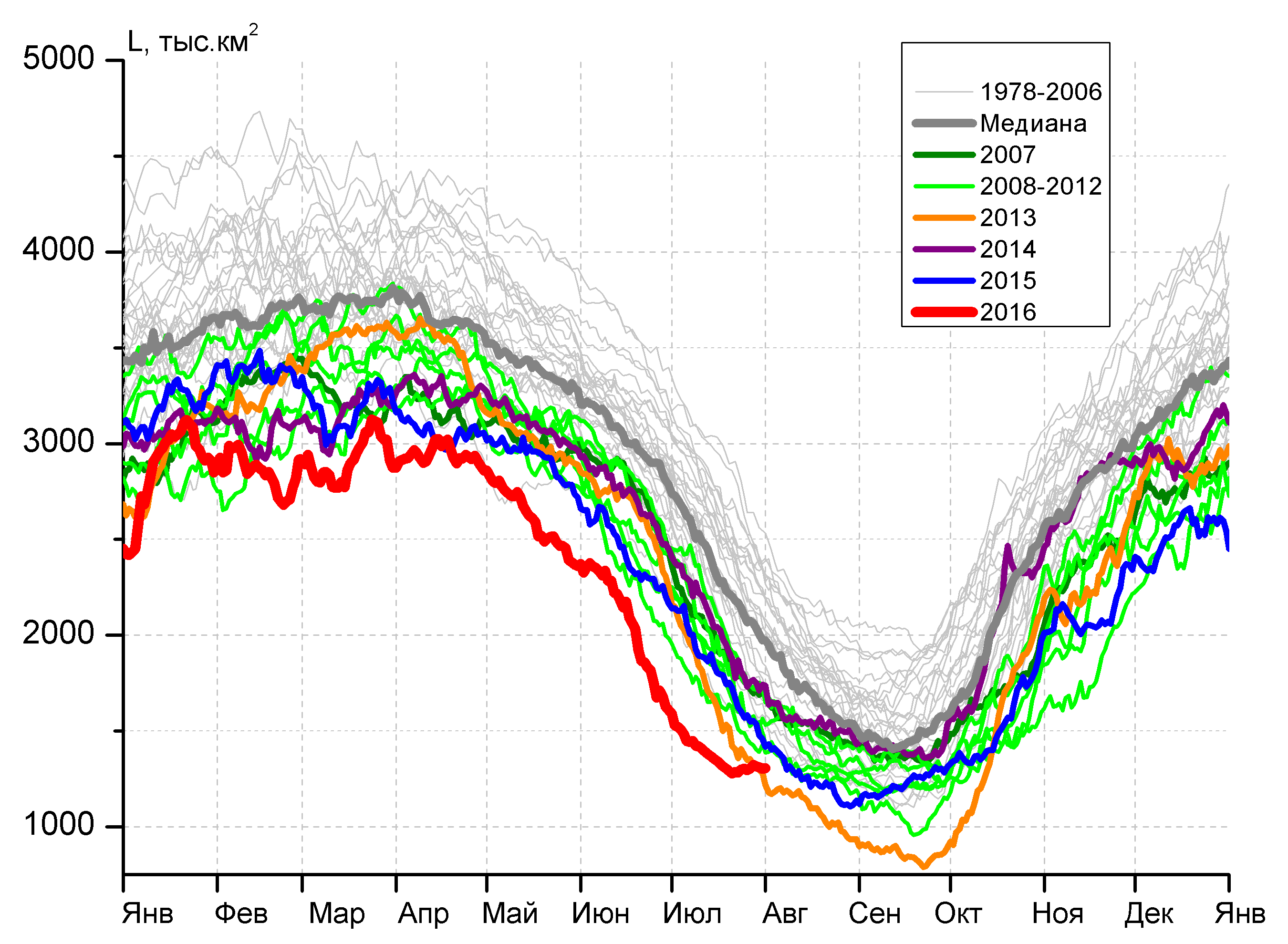 а)б)б)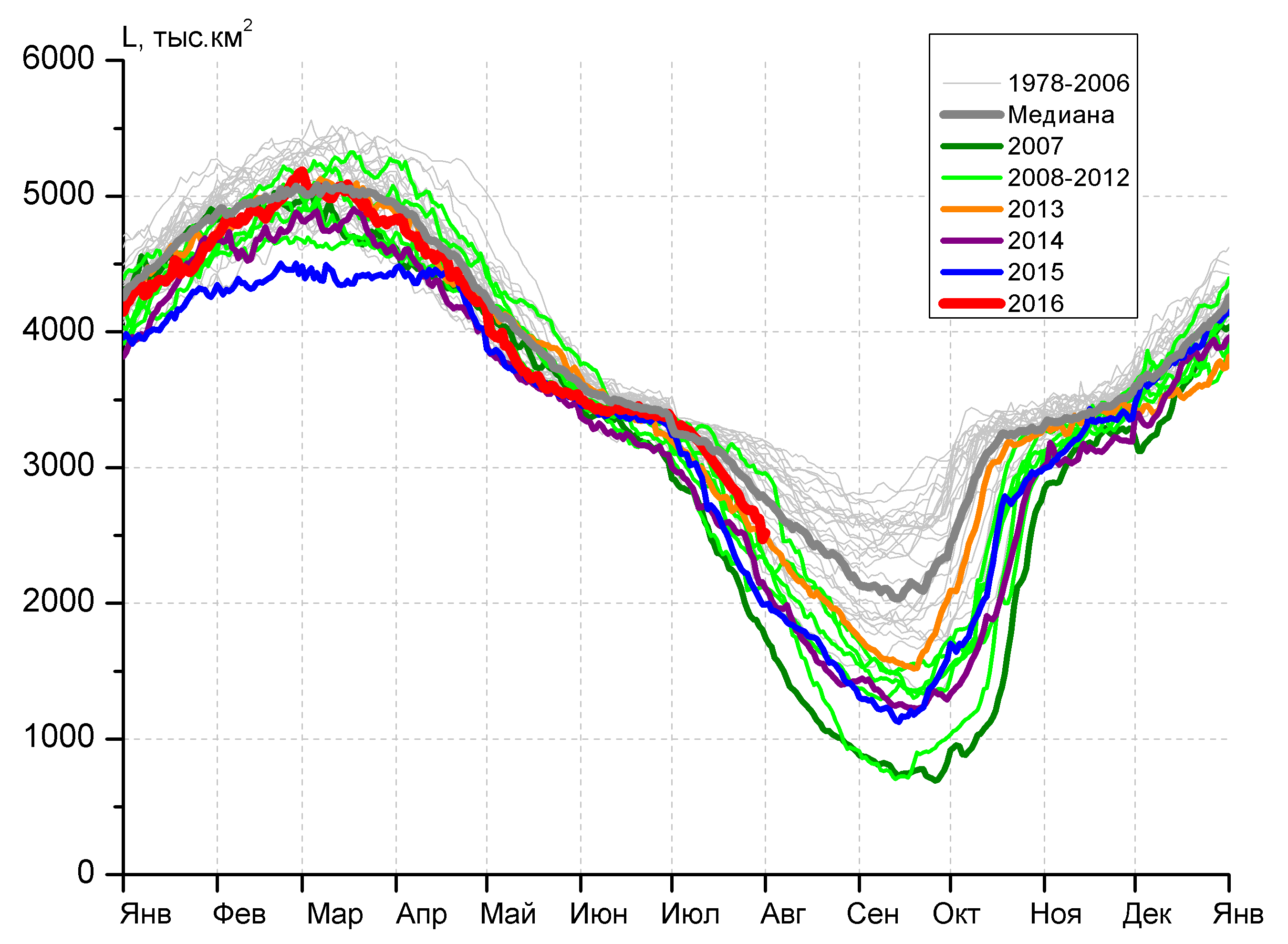 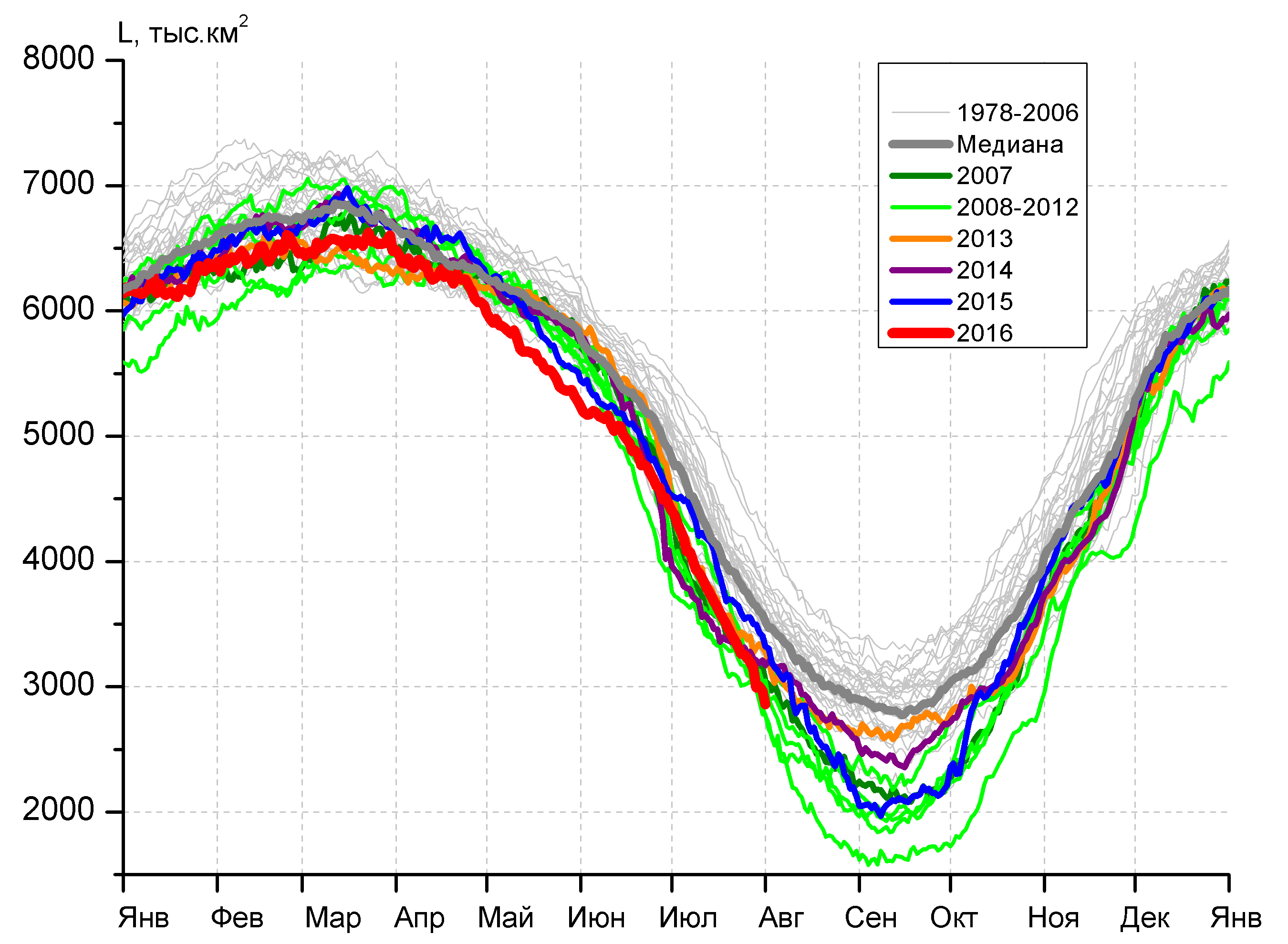 в)г)г)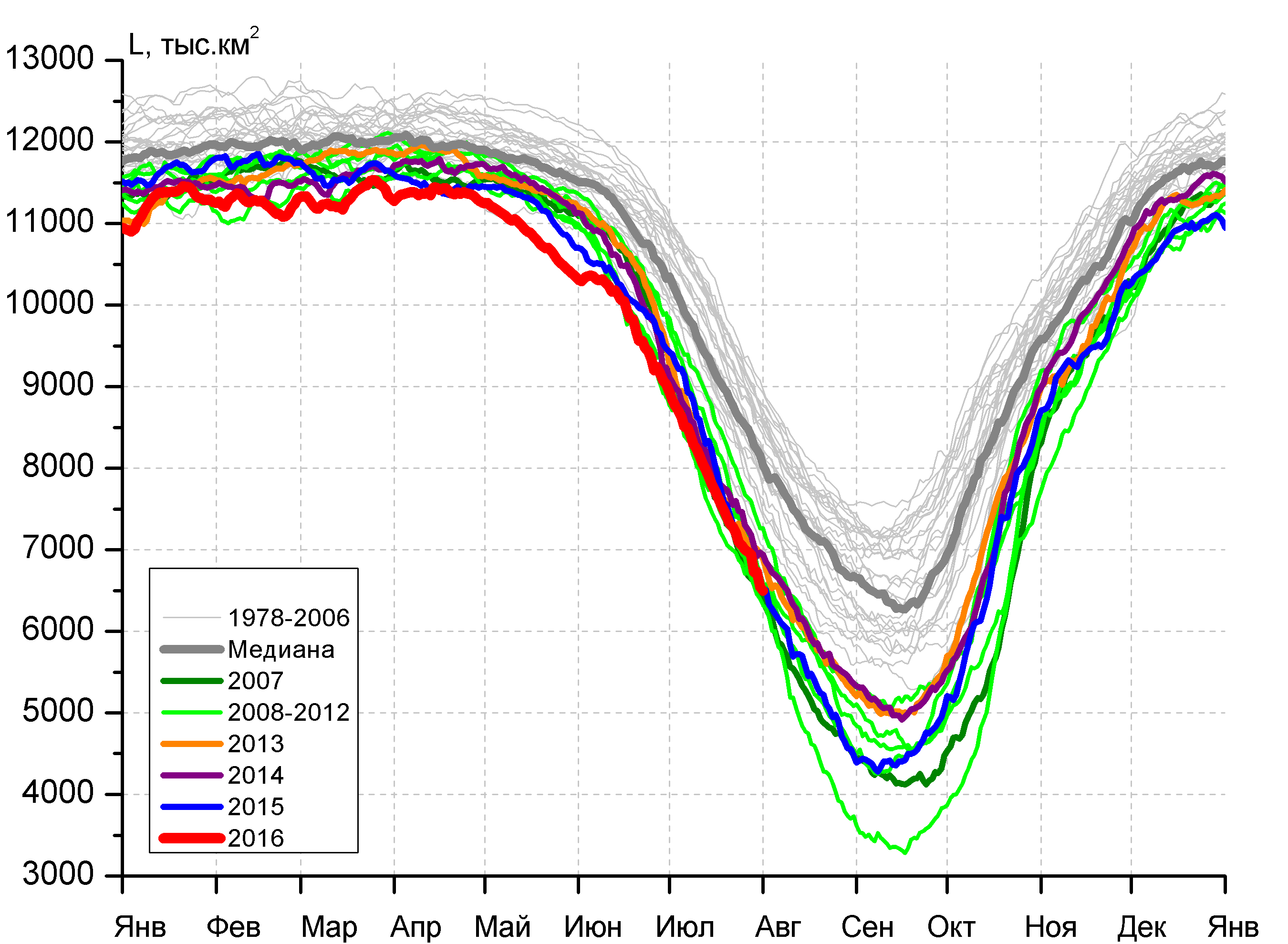 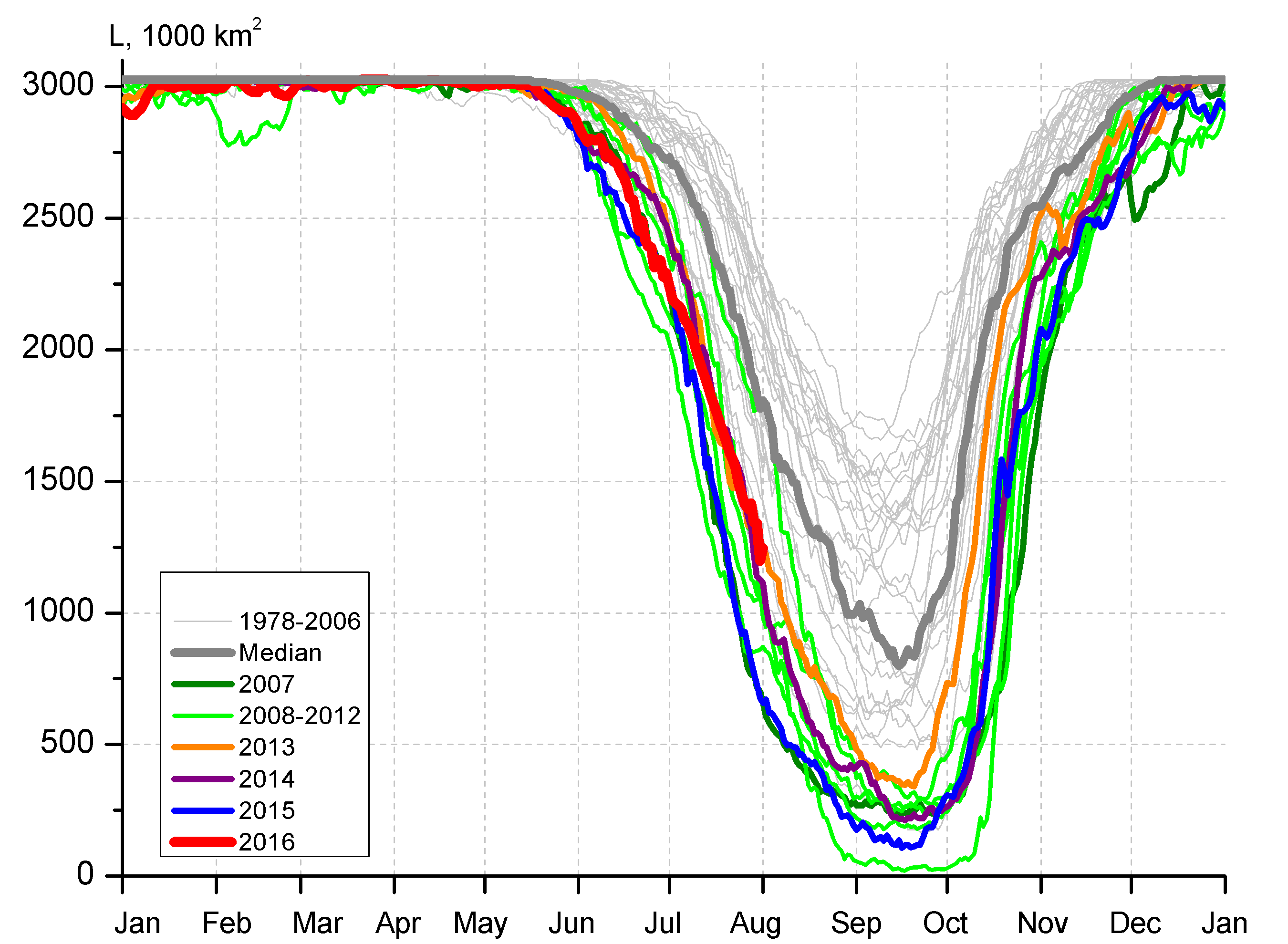 д)д)е)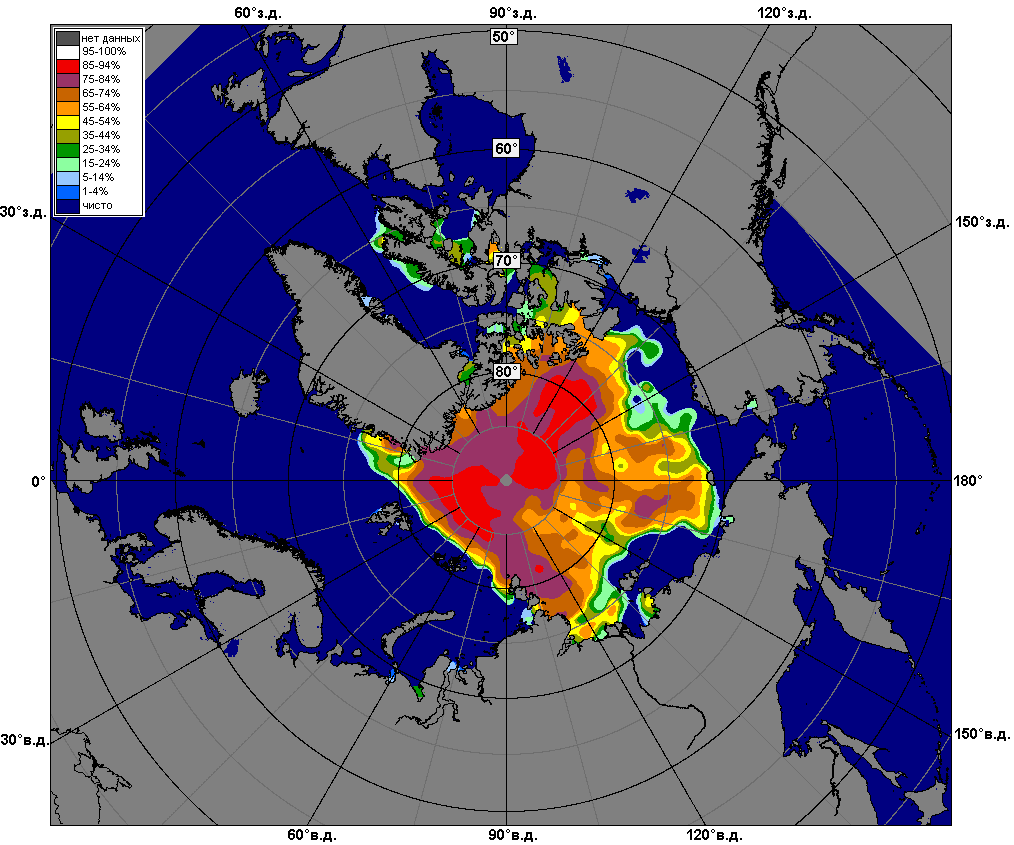 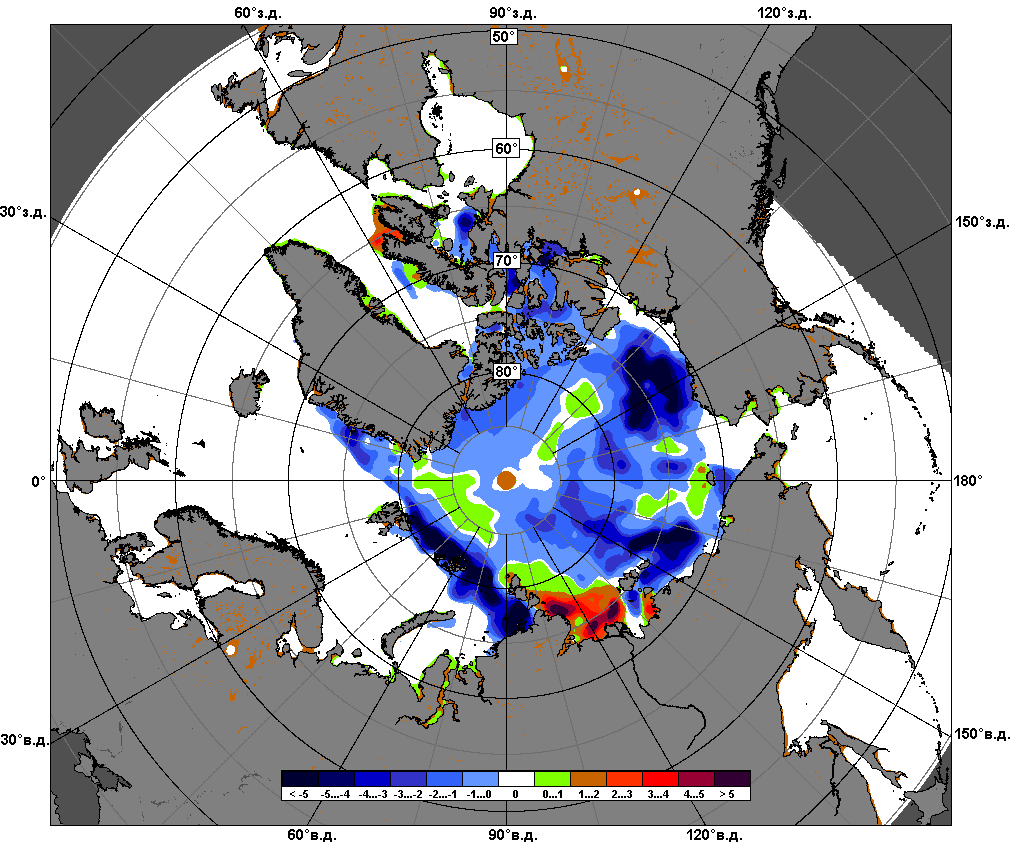 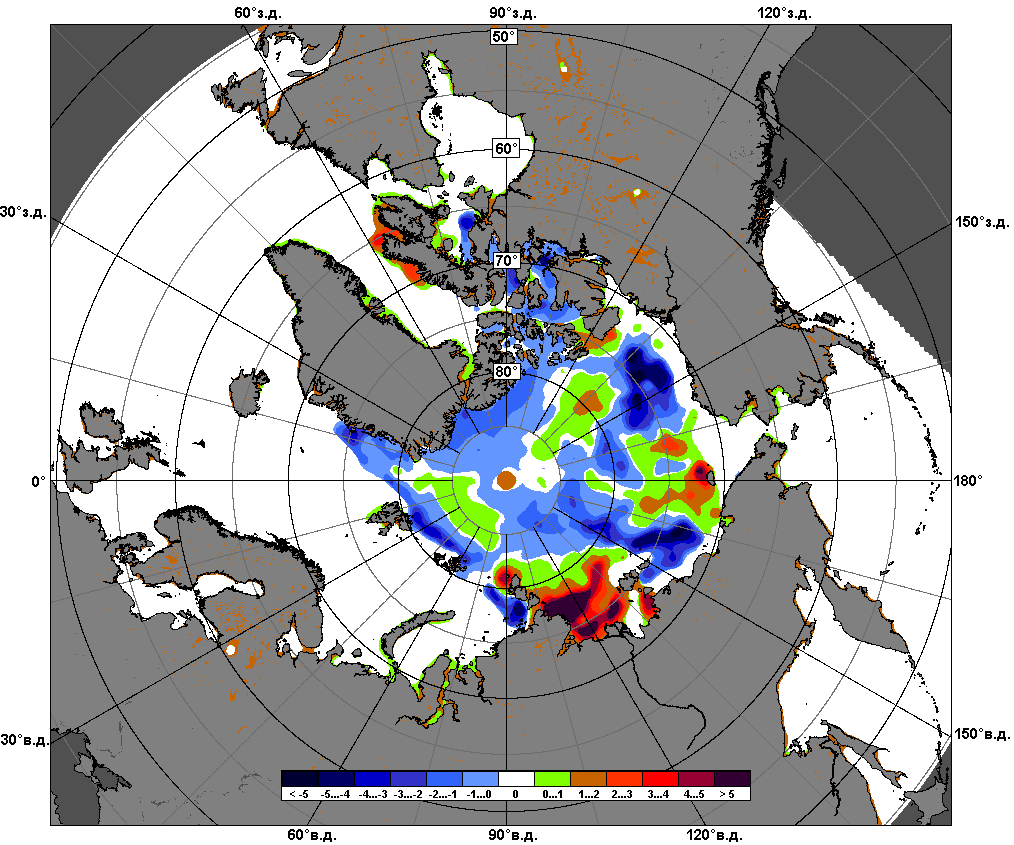 25.07 – 31.07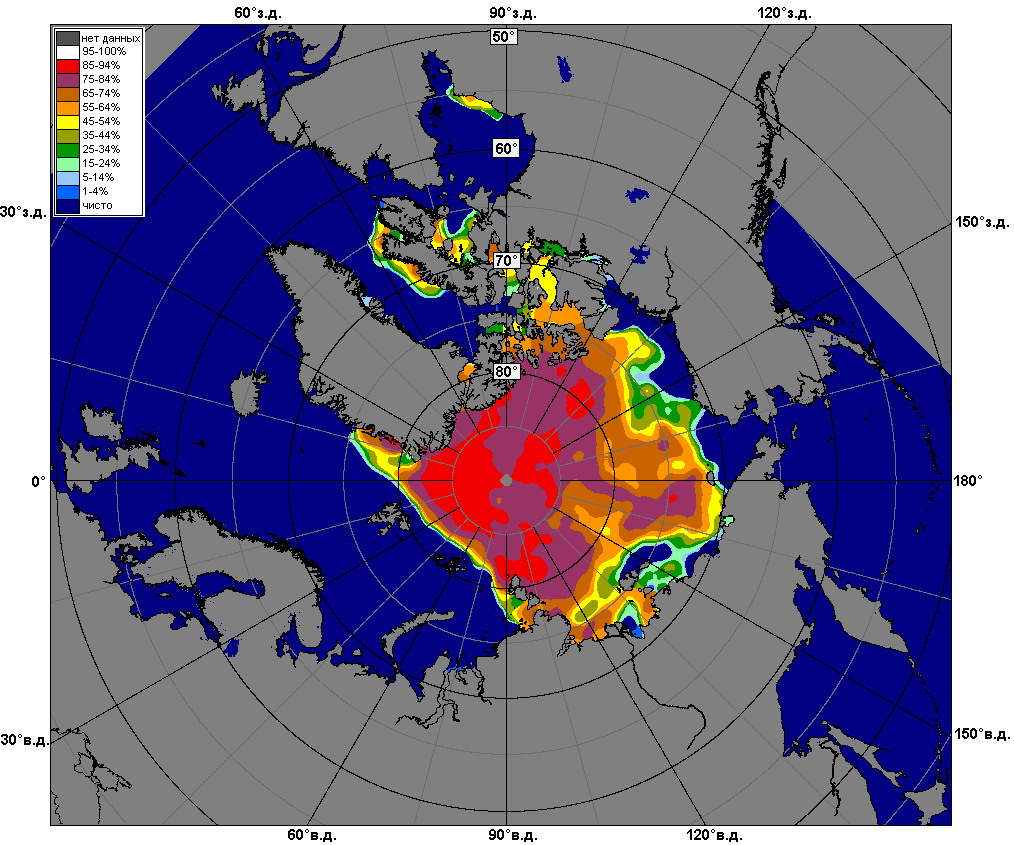 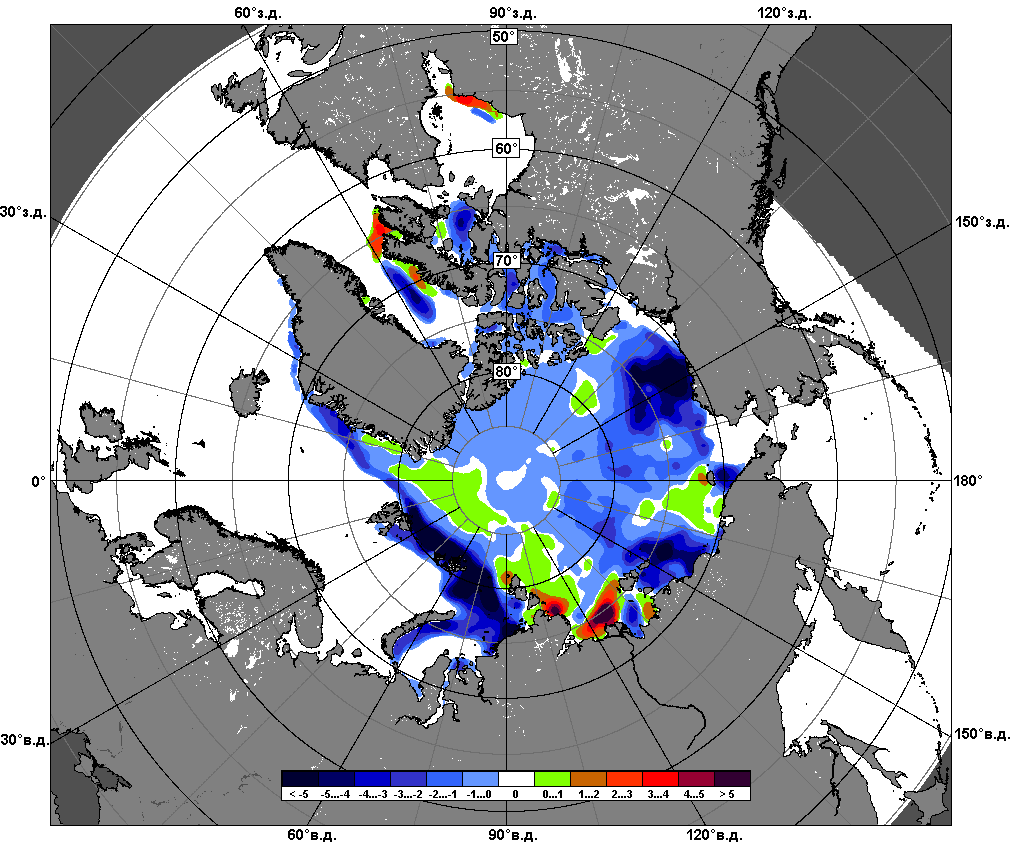 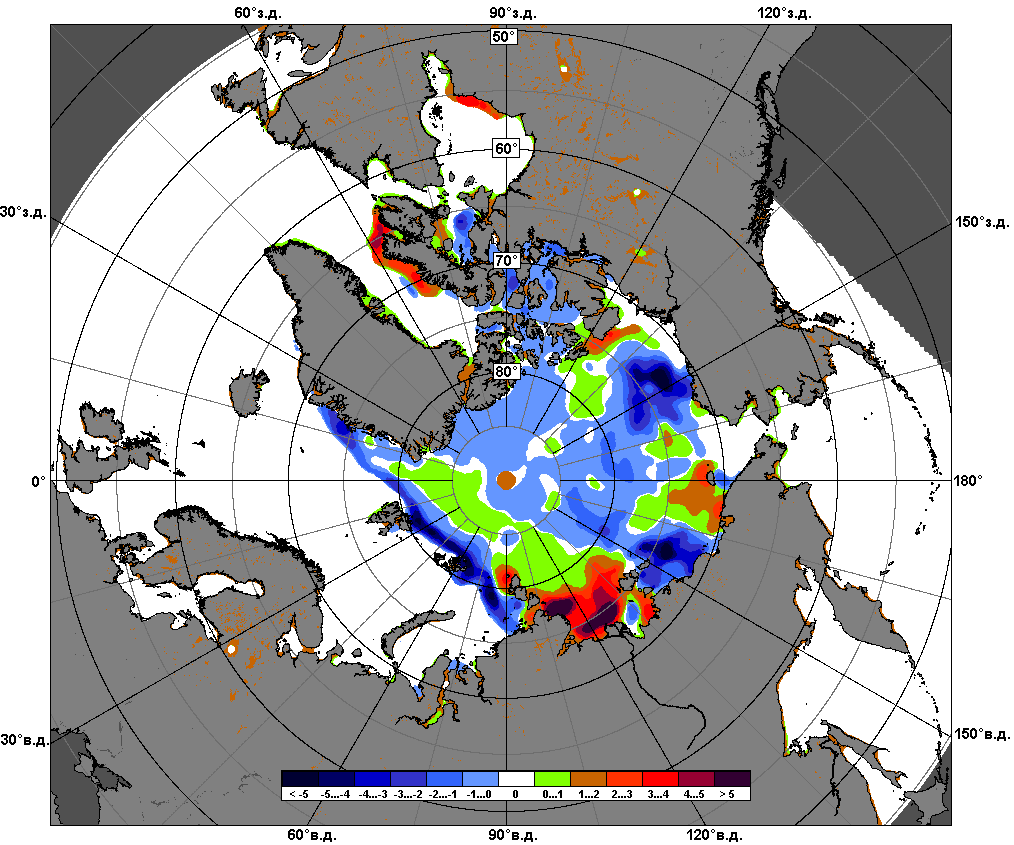 01.07 – 31.07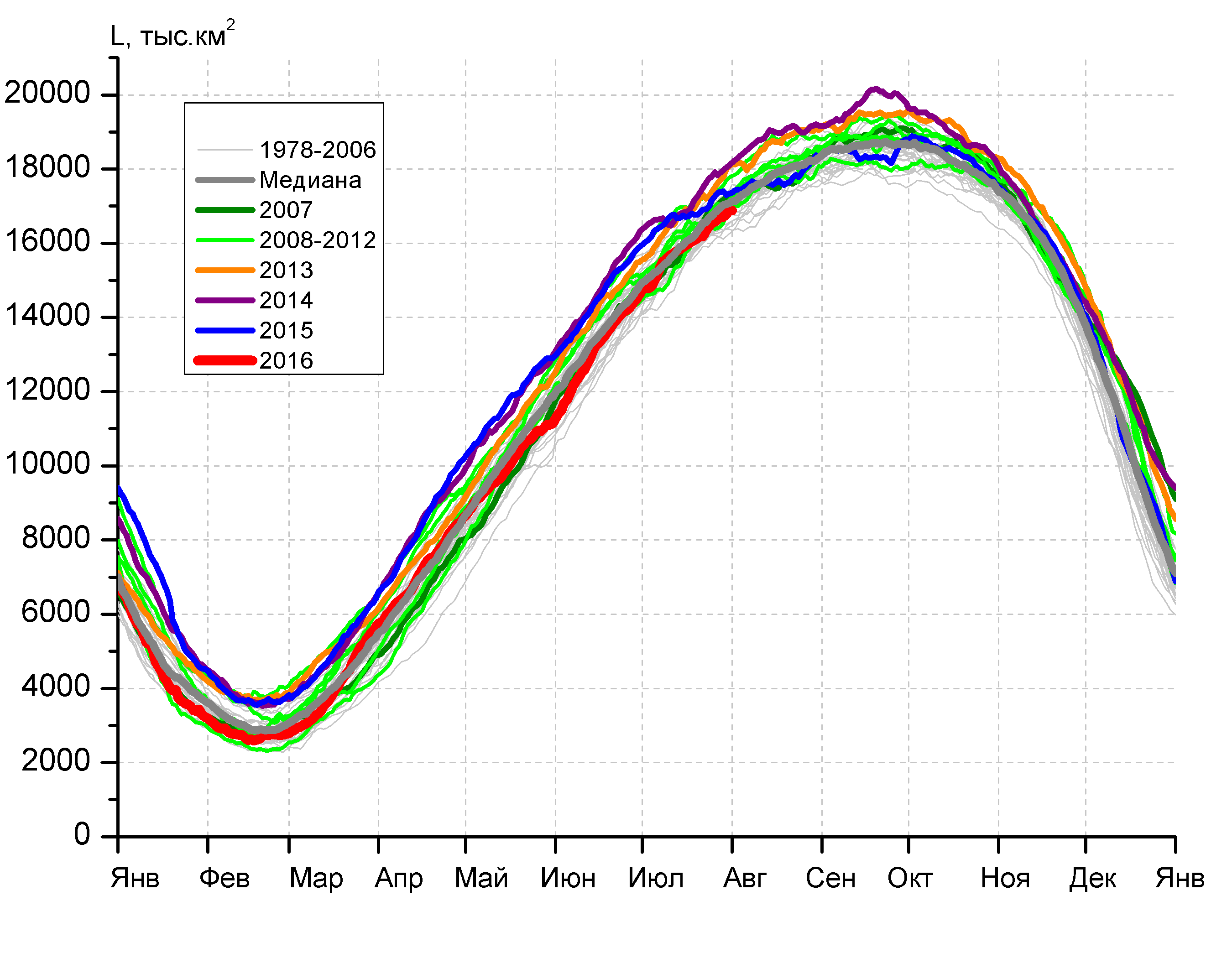 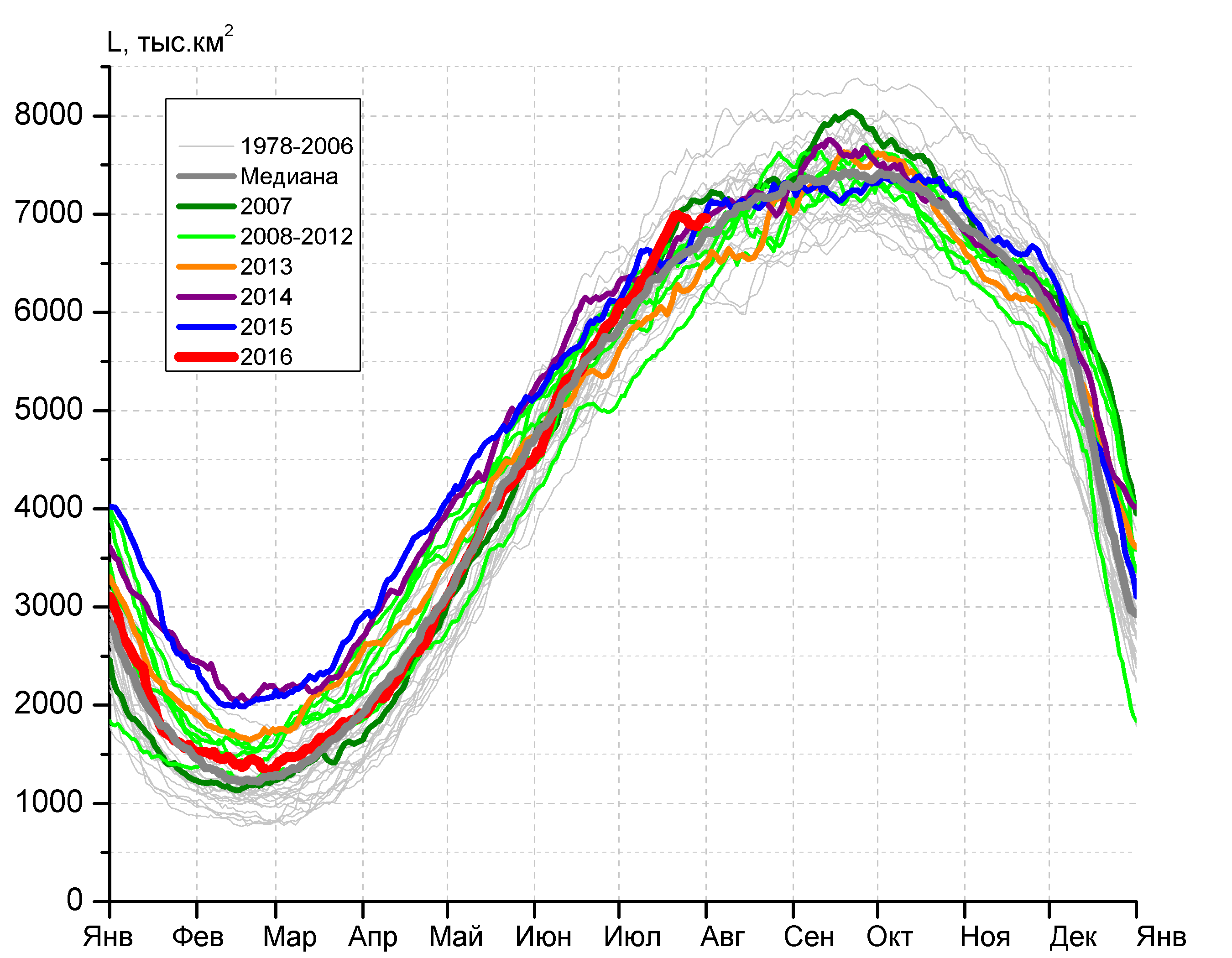 а)б)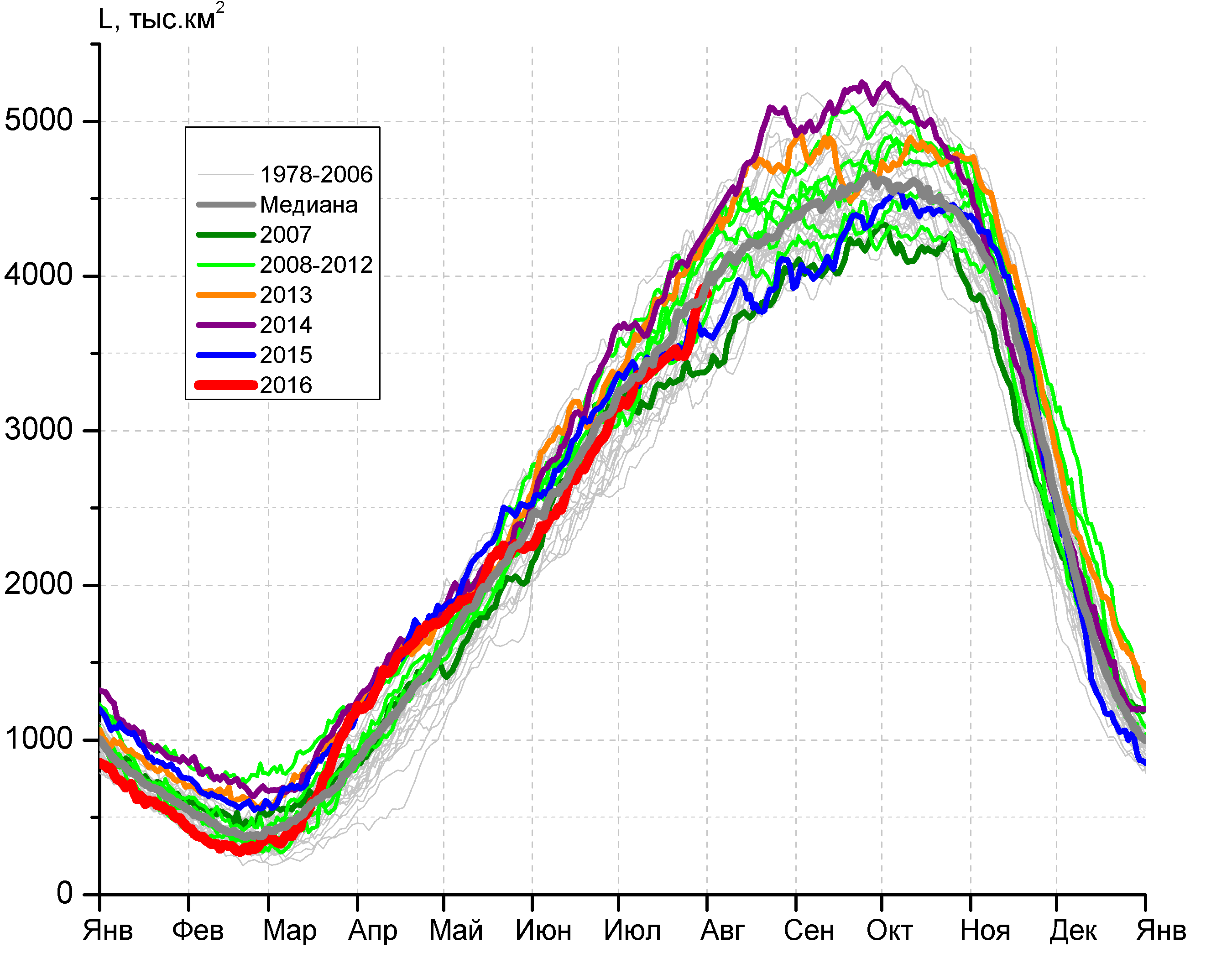 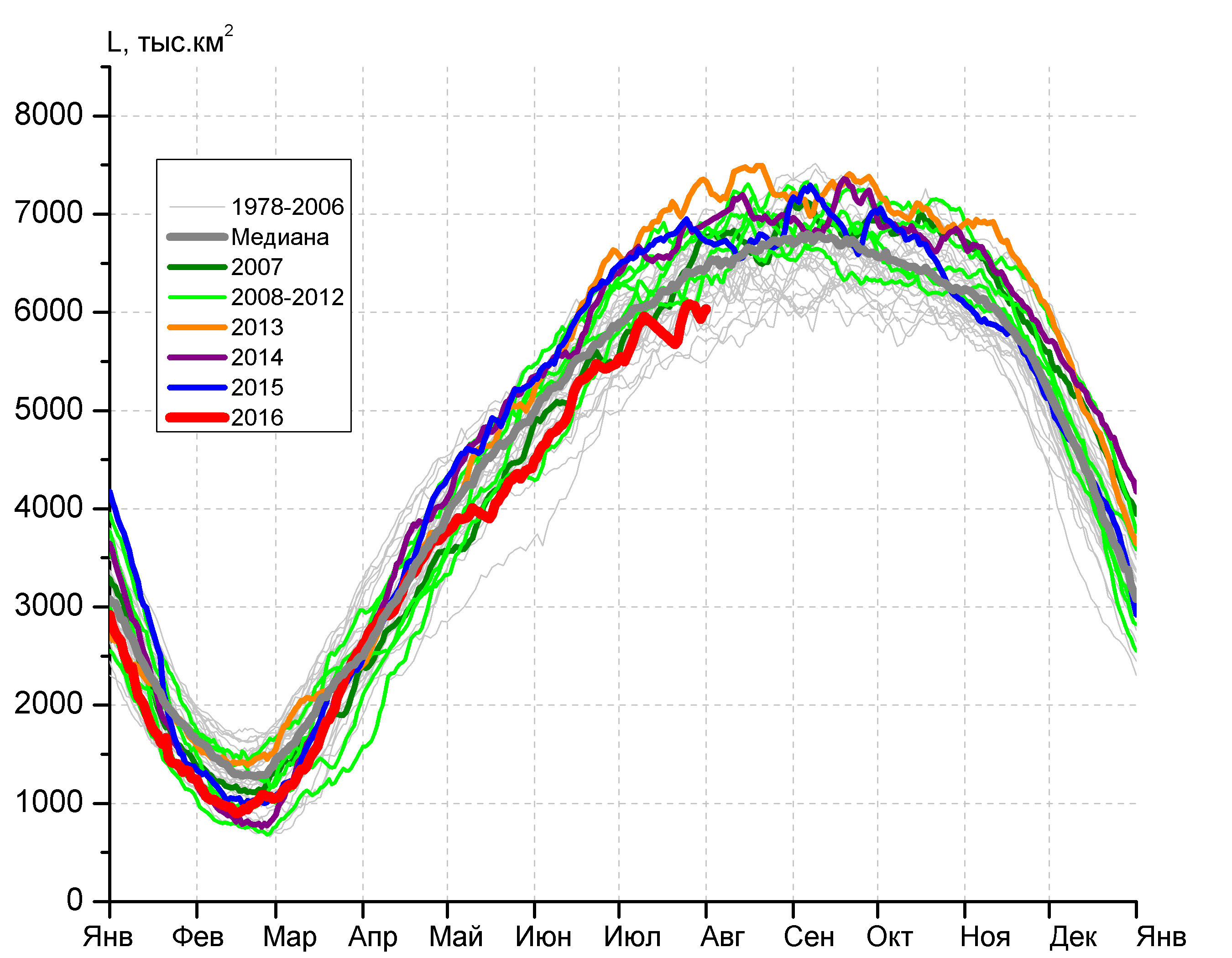 в)г)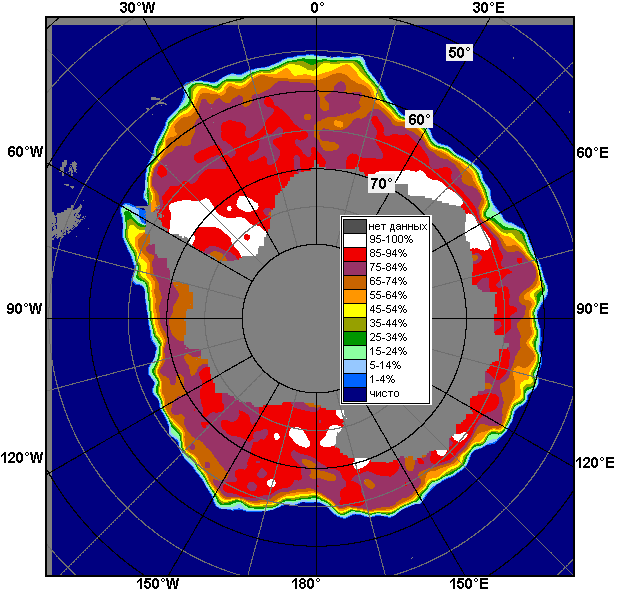 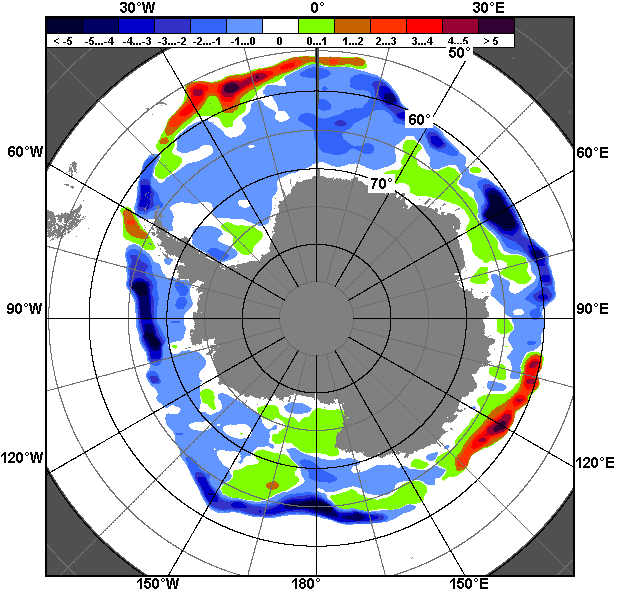 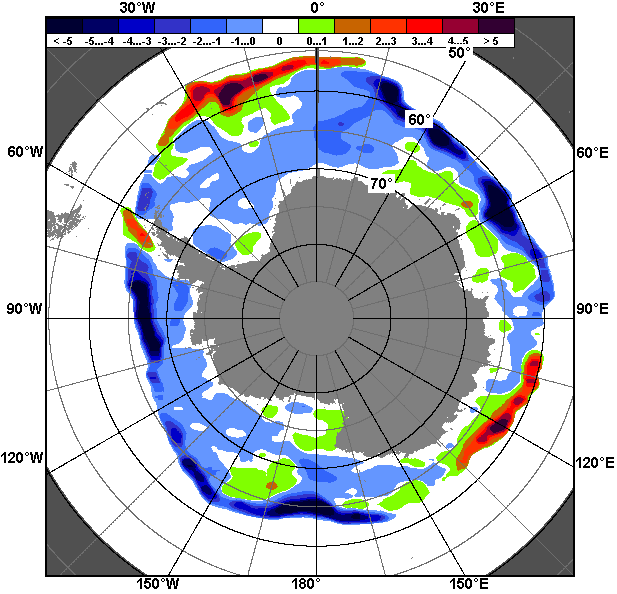 25.07 – 31.0725.07 – 31.0725.07 – 31.07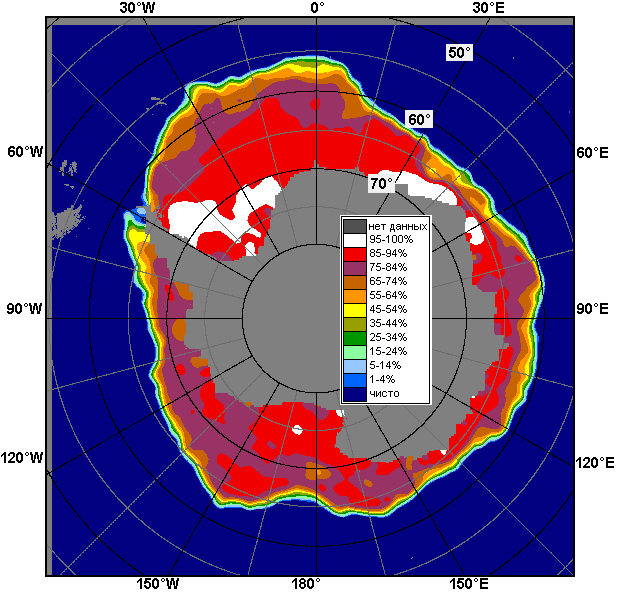 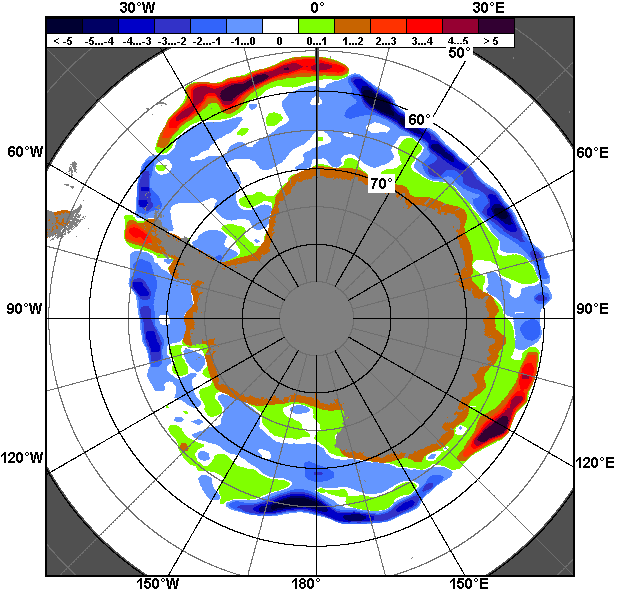 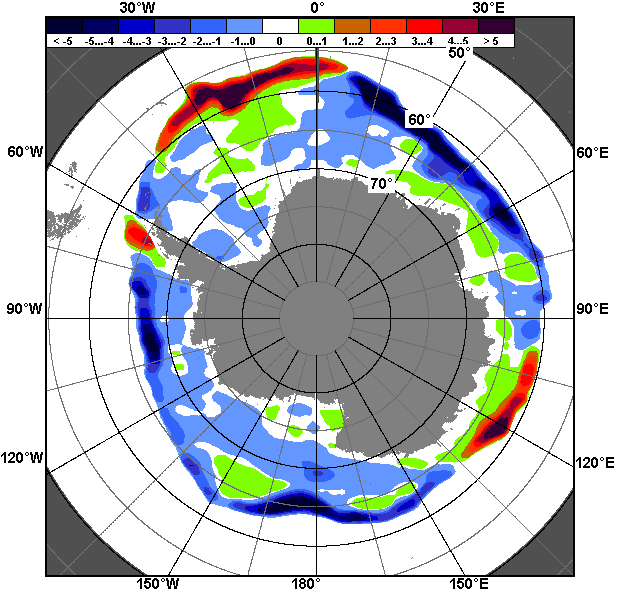 01.07 – 31.0701.07 – 31.0701.07 – 31.07РегионЮжный ОкеанАтлантический секторИндоокеанский сектор Тихоокеанский секторРазность488.7-15.3251.2252.8тыс.кв.км/сут.69.8-2.235.936.1МесяцS, тыс. км2Аномалии, тыс км2/%Аномалии, тыс км2/%Аномалии, тыс км2/%Аномалии, тыс км2/%Аномалии, тыс км2/%Аномалии, тыс км2/%Аномалии, тыс км2/%МесяцS, тыс. км22011 г2012 г2013 г2014 г2015 г2006-2016гг1978-2016гг01-31.0715886.2157.0-320.2-904.6-1207.2-866.7-461.6-147.901-31.0715886.21.0-2.0-5.4-7.1-5.2-2.8-0.925-31.0716690.3-220.4-353.3-1033.7-1245.8-625.3-481.1-201.625-31.0716690.3-1.3-2.1-5.8-6.9-3.6-2.8-1.2МесяцS, тыс. км2Аномалии, тыс км2/%Аномалии, тыс км2/%Аномалии, тыс км2/%Аномалии, тыс км2/%Аномалии, тыс км2/%Аномалии, тыс км2/%Аномалии, тыс км2/%МесяцS, тыс. км22011 г2012 г2013 г2014 г2015 г2006-2016гг1978-2016гг01-31.076605.0974.4168.1564.950.559.4254.6242.701-31.076605.017.32.69.40.80.94.03.825-31.076915.2882.7299.2584.929.6104.4234.4205.725-31.076915.214.64.59.20.41.53.53.1МесяцS, тыс. км2Аномалии, тыс км2/%Аномалии, тыс км2/%Аномалии, тыс км2/%Аномалии, тыс км2/%Аномалии, тыс км2/%Аномалии, тыс км2/%Аномалии, тыс км2/%МесяцS, тыс. км22011 г2012 г2013 г2014 г2015 г2006-2016гг1978-2016гг01-31.073452.7-188.9-228.0-361.8-434.2-39.6-199.1-71.301-31.073452.7-5.2-6.2-9.5-11.2-1.1-5.5-2.025-31.073744.7-338.3-342.9-395.0-438.070.9-164.5-65.325-31.073744.7-8.3-8.4-9.5-10.51.9-4.2-1.7МесяцS, тыс. км2Аномалии, тыс км2/%Аномалии, тыс км2/%Аномалии, тыс км2/%Аномалии, тыс км2/%Аномалии, тыс км2/%Аномалии, тыс км2/%Аномалии, тыс км2/%МесяцS, тыс. км22011 г2012 г2013 г2014 г2015 г2006-2016гг1978-2016гг01-31.075828.5-628.5-260.3-1107.7-823.5-887.5-517.1-319.401-31.075828.5-9.7-4.3-16.0-12.4-13.2-8.1-5.225-31.076030.3-764.8-309.6-1223.6-837.4-805.0-551.4-342.125-31.076030.3-11.3-4.9-16.9-12.2-11.8-8.4-5.4МесяцМинимальное знач.Максимальное знач.Среднее знач.Медиана25-31.0716008.525.07.198318102.231.07.201416891.816914.2МесяцМинимальное знач.Максимальное знач.Среднее знач.Медиана25-31.075892.725.07.20117666.425.07.19926709.56659.1МесяцМинимальное знач.Максимальное знач.Среднее знач.Медиана25-31.073140.427.07.20024338.131.07.20063810.03812.3МесяцМинимальное знач.Максимальное знач.Среднее знач.Медиана25-31.075485.930.07.19807353.031.07.20136372.46379.5РегионS, тыс. км2Аномалии, тыс км2/%Аномалии, тыс км2/%Аномалии, тыс км2/%Аномалии, тыс км2/%Аномалии, тыс км2/%Аномалии, тыс км2/%Аномалии, тыс км2/%1978-2016гг1978-2016гг1978-2016гг1978-2016ггРегионS, тыс. км22011 г2012 г2013 г2014 г2015 г2006-2016гг1978-2016ггМинимум датаМаксимум датаСреднееМедианаСев. полярная область7062.0201.2240.6-169.1-240.5-85.5-101.3-1240.66549.431.07.20129807.925.07.19838302.68448.4Сев. полярная область7062.02.93.5-2.3-3.3-1.2-1.4-14.96549.431.07.20129807.925.07.19838302.68448.4Сектор 45°W-95°E1308.4-425.8-125.4-17.7-440.4-224.0-245.9-654.81280.131.07.20132725.025.07.19811963.11988.2Сектор 45°W-95°E1308.4-24.6-8.7-1.3-25.2-14.6-15.8-33.41280.131.07.20132725.025.07.19811963.11988.2Гренландское море281.8-195.1-131.137.3-34.1-122.2-80.2-135.2161.427.07.2002620.025.07.1992417.0428.4Гренландское море281.8-40.9-31.715.3-10.8-30.2-22.2-32.4161.427.07.2002620.025.07.1992417.0428.4Баренцево море8.4-40.2-5.0-2.0-70.4-61.3-36.5-140.93.231.07.2016409.125.07.1982149.3120.6Баренцево море8.4-82.8-37.4-19.5-89.4-88.0-81.4-94.43.231.07.2016409.125.07.1982149.3120.6Карское море104.7-39.961.3-103.7-195.39.3-69.1-306.528.529.07.2012801.027.07.1999411.1476.1Карское море104.7-27.6141.1-49.8-65.19.7-39.8-74.528.529.07.2012801.027.07.1999411.1476.1Сектор 95°E-170°W2640.2511.9277.284.1327.9522.8225.0-113.41801.431.07.20073254.925.07.19792753.62800.5Сектор 95°E-170°W2640.224.111.73.314.224.79.3-4.11801.431.07.20073254.925.07.19792753.62800.5Море Лаптевых571.7444.3429.5284.9470.9292.3277.5137.871.830.07.2014667.925.07.1979433.9458.8Море Лаптевых571.7348.6301.999.3467.0104.694.331.871.830.07.2014667.925.07.1979433.9458.8Восточно-Сибирское море479.2-14.7-96.7-223.1-198.594.8-91.9-224.5139.131.07.2007915.125.07.1996703.6746.1Восточно-Сибирское море479.2-3.0-16.8-31.8-29.324.7-16.1-31.9139.131.07.2007915.125.07.1996703.6746.1Чукотское море209.9104.9-106.660.0-14.9152.429.2-60.130.931.07.2007461.425.07.1983269.9286.3Чукотское море209.999.9-33.740.1-6.6265.316.2-22.330.931.07.2007461.425.07.1983269.9286.3Берингово море11.36.87.27.37.92.66.55.60.025.07.201021.029.07.20165.65.1Берингово море11.3152.9179.8185.9237.230.4134.3100.10.025.07.201021.029.07.20165.65.1Сектор 170°W-45°W3113.4115.288.9-235.4-128.0-384.2-80.4-472.52745.031.07.20084505.225.07.19923585.93625.7Сектор 170°W-45°W3113.43.82.9-7.0-3.9-11.0-2.5-13.22745.031.07.20084505.225.07.19923585.93625.7Море Бофорта183.1-3.153.7-196.4-62.8-147.0-63.5-146.940.831.07.2008485.926.07.2000330.0349.9Море Бофорта183.1-1.641.5-51.7-25.5-44.5-25.8-44.540.831.07.2008485.926.07.2000330.0349.9Гудзонов залив36.1-1.00.05.3-1.0-25.6-3.9-36.512.926.07.2007444.625.07.199272.645.2Гудзонов залив36.1-2.60.017.2-2.7-41.5-9.7-50.312.926.07.2007444.625.07.199272.645.2Море Лабрадор10.43.84.44.02.2-10.22.73.00.027.07.199750.127.07.19917.46.1Море Лабрадор10.459.072.663.327.0-49.635.940.20.027.07.199750.127.07.19917.46.1Дейвисов пролив107.286.160.358.877.5-53.151.4-3.27.229.07.2003264.830.07.1983110.497.0Дейвисов пролив107.2409.9128.7121.8261.0-33.192.2-2.97.229.07.2003264.830.07.1983110.497.0Канадский архипелаг693.5-1.4-6.7-50.9-82.1-108.0-46.1-125.6622.731.07.20061058.625.07.1983819.1806.3Канадский архипелаг693.5-0.2-1.0-6.8-10.6-13.5-6.2-15.3622.731.07.20061058.625.07.1983819.1806.3РегионS, тыс. км2Аномалии, тыс км2/%Аномалии, тыс км2/%Аномалии, тыс км2/%Аномалии, тыс км2/%Аномалии, тыс км2/%Аномалии, тыс км2/%Аномалии, тыс км2/%1978-2016гг1978-2016гг1978-2016гг1978-2016ггРегионS, тыс. км22011 г2012 г2013 г2014 г2015 г2006-2016гг1978-2016ггМинимум датаМаксимум датаСреднееМедианаСев. полярная область8018.0182.4149.7-224.7-167.2-410.1-199.5-1312.46549.431.07.201211692.701.07.19839330.59352.9Сев. полярная область8018.02.31.9-2.7-2.0-4.9-2.4-14.16549.431.07.201211692.701.07.19839330.59352.9Сектор 45°W-95°E1374.6-536.7-277.2-282.6-665.0-438.0-435.7-893.61278.021.07.20163351.001.07.19812268.12295.6Сектор 45°W-95°E1374.6-28.1-16.8-17.1-32.6-24.2-24.1-39.41278.021.07.20163351.001.07.19812268.12295.6Гренландское море312.8-248.0-197.7-21.6-68.5-171.9-120.0-189.5161.427.07.2002813.801.07.1981502.3503.7Гренландское море312.8-44.2-38.7-6.5-18.0-35.5-27.7-37.7161.427.07.2002813.801.07.1981502.3503.7Баренцево море13.7-84.2-12.00.0-92.1-98.2-61.3-211.91.324.07.2016680.401.07.1979225.6201.2Баренцево море13.7-86.1-46.70.3-87.1-87.8-81.8-93.91.324.07.2016680.401.07.1979225.6201.2Карское море152.0-46.832.7-214.6-346.5-79.4-163.7-389.128.529.07.2012839.201.07.1999541.1567.8Карское море152.0-23.627.4-58.5-69.5-34.3-51.9-71.928.529.07.2012839.201.07.1999541.1567.8Сектор 95°E-170°W2989.4481.1203.9146.0353.8350.8212.7-14.51801.431.07.20073523.601.07.19853003.93098.4Сектор 95°E-170°W2989.419.27.35.113.413.37.7-0.51801.431.07.20073523.601.07.19853003.93098.4Море Лаптевых631.9384.3281.9250.6383.0177.4209.5100.771.830.07.2014674.301.07.1992531.2577.8Море Лаптевых631.9155.280.565.7153.839.049.619.071.830.07.2014674.301.07.1992531.2577.8Восточно-Сибирское море693.62.0-26.0-112.4-92.257.6-42.8-113.8139.131.07.2007915.101.07.1988807.4864.5Восточно-Сибирское море693.60.3-3.6-13.9-11.79.1-5.8-14.1139.131.07.2007915.101.07.1988807.4864.5Чукотское море298.1118.0-88.133.17.2165.033.3-41.630.931.07.2007558.801.07.1983339.7352.7Чукотское море298.165.5-22.812.52.5124.012.6-12.230.931.07.2007558.801.07.1983339.7352.7Берингово море13.510.18.710.09.94.58.57.20.001.07.198783.901.07.19856.35.4Берингово море13.5299.8184.7287.2274.049.6169.5113.80.001.07.198783.901.07.19856.35.4Сектор 170°W-45°W3654.1238.0223.0-88.1144.0-323.023.6-404.32745.031.07.20085501.501.07.19834058.43997.3Сектор 170°W-45°W3654.17.06.5-2.44.1-8.10.7-10.02745.031.07.20085501.501.07.19834058.43997.3Море Бофорта242.31.764.8-167.9-24.7-122.6-47.7-119.240.831.07.2008486.601.07.1992361.5391.8Море Бофорта242.30.736.5-40.9-9.3-33.6-16.5-33.040.831.07.2008486.601.07.1992361.5391.8Гудзонов залив193.793.995.199.487.1-62.658.3-23.211.718.07.2010798.301.07.1992216.8139.3Гудзонов залив193.794.096.4105.581.7-24.443.0-10.711.718.07.2010798.301.07.1992216.8139.3Море Лабрадор13.27.65.11.84.4-7.65.0-0.60.007.07.2000136.701.07.198413.87.4Море Лабрадор13.2135.164.315.449.7-36.660.5-4.50.007.07.2000136.701.07.198413.87.4Дейвисов пролив161.6102.674.746.8108.0-52.743.2-8.87.229.07.2003376.301.07.1984170.4175.0Дейвисов пролив161.6173.985.940.8201.8-24.636.5-5.27.229.07.2003376.301.07.1984170.4175.0Канадский архипелаг839.825.40.7-55.3-9.9-52.9-7.0-87.5622.731.07.20061178.302.07.1983927.3921.0Канадский архипелаг839.83.10.1-6.2-1.2-5.9-0.8-9.4622.731.07.20061178.302.07.1983927.3921.0РегионS, тыс. км2Аномалии, тыс км2/%Аномалии, тыс км2/%Аномалии, тыс км2/%Аномалии, тыс км2/%Аномалии, тыс км2/%Аномалии, тыс км2/%Аномалии, тыс км2/%1978-2016гг1978-2016гг1978-2016гг1978-2016ггРегионS, тыс. км22011 г2012 г2013 г2014 г2015 г2006-2016гг1978-2016ггМинимум датаМаксимум датаСреднееМедианаЮжный Океан16690.3-220.4-353.3-1033.7-1245.8-625.3-481.1-201.616008.525.07.198318102.231.07.201416891.816914.2Южный Океан16690.3-1.3-2.1-5.8-6.9-3.6-2.8-1.216008.525.07.198318102.231.07.201416891.816914.2Атлантический сектор6915.2882.7299.2584.929.6104.4234.4205.75892.725.07.20117666.425.07.19926709.56659.1Атлантический сектор6915.214.64.59.20.41.53.53.15892.725.07.20117666.425.07.19926709.56659.1Западная часть моря Уэдделла2390.0-49.1127.67.136.1-101.0-20.1-74.62118.331.07.19893027.031.07.19802464.62411.7Западная часть моря Уэдделла2390.0-2.05.60.31.5-4.1-0.8-3.02118.331.07.19893027.031.07.19802464.62411.7Восточная часть моря Уэдделла4525.2931.8171.6577.7-6.5205.4254.5280.33529.925.07.19864903.229.07.19924244.94282.0Восточная часть моря Уэдделла4525.225.93.914.6-0.14.86.06.63529.925.07.19864903.229.07.19924244.94282.0Индоокеанский сектор3744.7-338.3-342.9-395.0-438.070.9-164.5-65.33140.427.07.20024338.131.07.20063810.03812.3Индоокеанский сектор3744.7-8.3-8.4-9.5-10.51.9-4.2-1.73140.427.07.20024338.131.07.20063810.03812.3Море Космонавтов832.9-214.9-251.2-254.7-287.1-12.2-175.6-85.3619.127.07.20021329.830.07.2010918.2896.6Море Космонавтов832.9-20.5-23.2-23.4-25.6-1.4-17.4-9.3619.127.07.20021329.830.07.2010918.2896.6Море Содружества1086.9-145.9-162.2-234.5-280.9-161.4-221.2-227.7923.725.07.20161623.127.07.20011314.61317.8Море Содружества1086.9-11.8-13.0-17.7-20.5-12.9-16.9-17.3923.725.07.20161623.127.07.20011314.61317.8Море Моусона1824.822.470.594.2130.0244.5232.3247.61181.425.07.19802000.431.07.19981577.21575.7Море Моусона1824.81.24.05.47.715.514.615.71181.425.07.19802000.431.07.19981577.21575.7Тихоокеанский сектор6030.3-764.8-309.6-1223.6-837.4-805.0-551.4-342.15485.930.07.19807353.031.07.20136372.46379.5Тихоокеанский сектор6030.3-11.3-4.9-16.9-12.2-11.8-8.4-5.45485.930.07.19807353.031.07.20136372.46379.5Море Росса5032.3-289.7-238.6-962.0-583.6-372.3-410.4-240.03993.231.07.19806063.630.07.20135272.35295.7Море Росса5032.3-5.4-4.5-16.0-10.4-6.9-7.5-4.63993.231.07.19806063.630.07.20135272.35295.7Море Беллинсгаузена998.1-475.0-71.0-261.6-253.8-439.9-141.6-102.2465.928.07.20001589.428.07.19951100.31069.4Море Беллинсгаузена998.1-32.2-6.6-20.8-20.3-30.6-12.4-9.3465.928.07.20001589.428.07.19951100.31069.4РегионS, тыс. км2Аномалии, тыс км2/%Аномалии, тыс км2/%Аномалии, тыс км2/%Аномалии, тыс км2/%Аномалии, тыс км2/%Аномалии, тыс км2/%Аномалии, тыс км2/%1978-2016гг1978-2016гг1978-2016гг1978-2016ггРегионS, тыс. км22011 г2012 г2013 г2014 г2015 г2006-2016гг1978-2016ггМинимум датаМаксимум датаСреднееМедианаЮжный Океан15886.2157.0-320.2-904.6-1207.2-866.7-461.6-147.914080.201.07.200218102.231.07.201416034.216073.3Южный Океан15886.21.0-2.0-5.4-7.1-5.2-2.8-0.914080.201.07.200218102.231.07.201416034.216073.3Атлантический сектор6605.0974.4168.1564.950.559.4254.6242.75097.401.07.20117666.425.07.19926362.36345.3Атлантический сектор6605.017.32.69.40.80.94.03.85097.401.07.20117666.425.07.19926362.36345.3Западная часть моря Уэдделла2397.5127.141.388.5110.5-75.328.3-28.12033.211.07.19993027.031.07.19802425.62396.2Западная часть моря Уэдделла2397.55.61.83.84.8-3.01.2-1.22033.211.07.19993027.031.07.19802425.62396.2Восточная часть моря Уэдделла4207.5847.3126.8476.3-60.0134.7226.3270.83007.504.07.19864903.229.07.19923936.73939.3Восточная часть моря Уэдделла4207.525.23.112.8-1.43.35.76.93007.504.07.19864903.229.07.19923936.73939.3Индоокеанский сектор3452.7-188.9-228.0-361.8-434.2-39.6-199.1-71.32620.301.07.19914338.131.07.20063524.03505.8Индоокеанский сектор3452.7-5.2-6.2-9.5-11.2-1.1-5.5-2.02620.301.07.19914338.131.07.20063524.03505.8Море Космонавтов695.0-126.4-229.3-261.4-279.6-119.0-211.7-122.2407.301.07.20031329.830.07.2010817.2812.3Море Космонавтов695.0-15.4-24.8-27.3-28.7-14.6-23.3-14.9407.301.07.20031329.830.07.2010817.2812.3Море Содружества1069.9-85.0-56.4-171.4-155.6-156.2-168.5-162.4923.725.07.20161623.127.07.20011232.41231.9Море Содружества1069.9-7.4-5.0-13.8-12.7-12.7-13.6-13.2923.725.07.20161623.127.07.20011232.41231.9Море Моусона1687.722.557.670.90.9235.6181.0213.31050.006.07.20022000.431.07.19981474.41479.4Море Моусона1687.71.43.54.40.116.212.014.51050.006.07.20022000.431.07.19981474.41479.4Тихоокеанский сектор5828.5-628.5-260.3-1107.7-823.5-887.5-517.1-319.44995.401.07.19807353.031.07.20136147.96127.3Тихоокеанский сектор5828.5-9.7-4.3-16.0-12.4-13.2-8.1-5.24995.401.07.19807353.031.07.20136147.96127.3Море Росса4906.0-314.3-190.7-897.7-662.6-434.3-404.3-212.83721.401.07.19806063.630.07.20135118.75110.7Море Росса4906.0-6.0-3.7-15.5-11.9-8.1-7.6-4.23721.401.07.19806063.630.07.20135118.75110.7Море Беллинсгаузена922.6-314.2-69.5-210.0-160.9-454.8-113.0-106.6373.401.07.19981589.428.07.19951029.2995.5Море Беллинсгаузена922.6-25.4-7.0-18.5-14.9-33.0-10.9-10.4373.401.07.19981589.428.07.19951029.2995.5РегионСев. полярная областьСектор 45°W-95°EГренландское мореБаренцево мореРазность-491.914.3-14.7-5.7тыс.кв.км/сут.-70.32.0-2.1-0.8РегионКарское мореСектор 95°E-170°WМоре ЛаптевыхВосточно-Сибирское мореРазность-23.3-212.2-49.3-127.0тыс.кв.км/сут.-3.3-30.3-7.0-18.1РегионЧукотское мореБерингово мореСектор 170°W-45°WМоре БофортаРазность-44.3-3.7-294.0-60.6тыс.кв.км/сут.-6.3-0.5-42.0-8.7РегионГудзонов заливМоре ЛабрадорДейвисов проливКанадский архипелагРазность-39.4-3.1-15.8-71.7тыс.кв.км/сут.-5.6-0.4-2.3-10.2РегионЮжный ОкеанАтлантический секторЗападная часть моря УэдделлаВосточная часть моря УэдделлаРазность488.7-15.32.0-17.2тыс.кв.км/сут.69.8-2.20.3-2.5РегионИндоокеанский секторМоре КосмонавтовМоре СодружестваМоре МоусонаРазность251.2121.072.657.5тыс.кв.км/сут.35.917.310.48.2РегионТихоокеанский секторМоре РоссаМоре БеллинсгаузенаРазность252.896.2156.7тыс.кв.км/сут.36.113.722.4